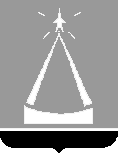 СОВЕТ  ДЕПУТАТОВ  ГОРОДА  ЛЫТКАРИНОРЕШЕНИЕ21.08.2014 № 538/63 «О внесении изменений и дополнений в Положение о бюджете и бюджетном процессе в городе Лыткарино Московской области»   На основании Бюджетного кодекса Российской Федерации,                           закона Московской области от 29.04.2014 №42/2014-ОЗ «О сроке, на который составляются и утверждаются проекты бюджетов муниципальных районов и городских округов Московской области», а также в целях приведения Положения                        о бюджете и бюджетном процессе  в городе Лыткарино Московской области                                           в соответствие с действующим законодательством, Совет депутатов города Лыткарино решил:1. Внести изменения и дополнения в Положение о бюджете и бюджетном процессе в городе Лыткарино Московской области, утвержденное решением Совета депутатов города Лыткарино 01.11.2012 №309/35, изложив его в новой редакции  согласно приложению.2. Направить новую редакцию  Положения о бюджете и бюджетном процессе в городе Лыткарино Московской области Главе города Лыткарино для подписания и опубликования.3. Настоящее решение вступает в силу на следующий день после его официального опубликования и применяется к правоотношениям, возникающим при составлении и утверждении проекта бюджета города Лыткарино Московской области, начиная с бюджета на 2015 год и  плановый период 2016 и 2017 годов. Председатель Совета депутатов 	           города  Лыткарино                                    		                    В.В.ДерябинПриложение к  решению Совета депутатов города Лыткарино от 21.08.2014  №538/63ПОЛОЖЕНИЕО БЮДЖЕТЕ И БЮДЖЕТНОМ ПРОЦЕССЕ В ГОРОДЕ ЛЫТКАРИНО МОСКОВСКОЙ ОБЛАСТИНастоящее Положение устанавливает особенности бюджетных полномочий органов местного самоуправления города Лыткарино Московской области - участников бюджетного процесса при составлении и рассмотрении проекта бюджета города Лыткарино Московской области, утверждении и исполнении бюджета города Лыткарино Московской области, контроле за его исполнением, осуществлении бюджетного учета, внешней проверки, составлении, рассмотрении и утверждении бюджетной отчетности.Раздел I. ОБЩИЕ ПОЛОЖЕНИЯСтатья 1. Правовые основы осуществления бюджетных правоотношений в городе Лыткарино Московской областиБюджетные правоотношения в городе Лыткарино Московской области осуществляются в соответствии с Бюджетным кодексом Российской Федерации и иными нормативными правовыми актами Российской Федерации, законами и нормативными правовыми актами Московской области, нормативными правовыми актами города Лыткарино Московской области, Уставом города Лыткарино Московской области, решениями Совета депутатов города Лыткарино о бюджете города, настоящим Положением.Статья 2. Понятия и термины, применяемые в настоящем ПоложенииВ целях настоящего Положения применяются следующие понятия и термины в соответствии с Бюджетным кодексом Российской Федерации:бюджетный процесс - регламентируемая законодательством Российской Федерации деятельность органов местного самоуправления города Лыткарино Московской области и иных участников бюджетного процесса по составлению и рассмотрению проекта бюджета, утверждению и исполнению бюджета, контролю за его исполнением, осуществлению бюджетного учета, составлению, внешней проверке, рассмотрению и утверждению бюджетной отчетности;бюджет города Лыткарино Московской области - форма образования и расходования денежных средств, предназначенных для финансового обеспечения задач и функций органов местного самоуправления города Лыткарино Московской области;доходы бюджета города Лыткарино Московской области - поступающие в бюджет города денежные средства, за исключением средств, являющихся в соответствии с Бюджетным кодексом Российской Федерации источниками финансирования дефицита бюджета;расходы бюджета города Лыткарино Московской области - выплачиваемые из бюджета города денежные средства, за исключением средств, являющихся в соответствии с Бюджетным кодексом Российской Федерации источниками финансирования дефицита бюджета;дефицит бюджета города Лыткарино Московской области - превышение расходов бюджета над его доходами;профицит бюджета города Лыткарино Московской области - превышение доходов бюджета над его расходами;очередной финансовый год - год, следующий за текущим финансовым годом;плановый период - два финансовых года, следующие за очередным финансовым годом;расходные обязательства города Лыткарино Московской области - обусловленные законом, иным нормативным правовым актом, договором или соглашением обязанности города Лыткарино Московской области или действующего от его имени казенного учреждения предоставить физическому или юридическому лицу средства из бюджета города;реестр расходных обязательств - свод (перечень) законов, иных нормативных правовых актов, обусловливающих публичные обязательства и (или) правовые основания для иных расходных обязательств с указанием соответствующих положений (статей, частей, пунктов, подпунктов, абзацев) законов и иных нормативных правовых актов с оценкой объемов бюджетных ассигнований, необходимых для исполнения включенных в реестр обязательств;обоснование бюджетных ассигнований - документ, характеризующий бюджетные ассигнования в очередном финансовом году и плановом периоде;администратор доходов бюджета города Лыткарино Московской области - орган местного самоуправления, орган администрации города Лыткарино, муниципальное казенное учреждение, осуществляющие в соответствии с законодательством Российской Федерации контроль за правильностью исчисления, полнотой и своевременностью уплаты, начисление, учет, взыскание и принятие решений о возврате (зачете) излишне уплаченных (взысканных) платежей, пеней и штрафов по ним, являющихся доходами бюджета;главный администратор доходов бюджета города Лыткарино Московской области - определенный решением о бюджете орган местного самоуправления, орган администрации города Лыткарино, иная организация, имеющие в своем ведении администраторов доходов бюджета и (или) являющиеся администраторами доходов бюджета;администратор источников финансирования дефицита бюджета города Лыткарино Московской области - орган местного самоуправления, орган администрации города Лыткарино, иная организация, имеющие право в соответствии с Бюджетным кодексом Российской Федерации осуществлять операции с источниками финансирования дефицита бюджета;главный администратор источников финансирования дефицита бюджета города Лыткарино Московской области - определенный решением о бюджете орган местного самоуправления, орган администрации города Лыткарино, иная организация, имеющие в своем ведении администраторов источников финансирования дефицита бюджета и (или) являющиеся администраторами источников финансирования дефицита бюджета;главный распорядитель бюджетных средств - орган местного самоуправления, орган администрации города Лыткарино, а также наиболее значимое учреждение науки, образования, культуры и здравоохранения, указанное в ведомственной структуре расходов бюджета, имеющие право распределять бюджетные ассигнования и лимиты бюджетных обязательств между подведомственными распорядителями и (или) получателями бюджетных средств;распорядитель бюджетных средств - орган местного самоуправления, орган администрации города Лыткарино, казенное учреждение, имеющие право распределять бюджетные ассигнования и лимиты бюджетных обязательств между подведомственными распорядителями и (или) получателями бюджетных средств;получатель бюджетных средств - орган местного самоуправления, орган администрации города Лыткарино, находящееся в ведении главного распорядителя (распорядителя) бюджетных средств казенное учреждение, имеющие право на принятие и (или) исполнение бюджетных обязательств от имени муниципального образования "Город Лыткарино Московской области" за счет средств бюджета;сводная бюджетная роспись - документ, который составляется и ведется Финансовым управлением города Лыткарино в соответствии с Бюджетным кодексом Российской Федерации в целях организации исполнения бюджета города по расходам бюджета и источникам финансирования дефицита бюджета;бюджетная роспись - документ, который составляется и ведется главным распорядителем бюджетных средств города Лыткарино Московской области (главным администратором источников финансирования дефицита бюджета города Лыткарино Московской области);лимит бюджетных обязательств - объем прав в денежном выражении на принятие казенным учреждением бюджетных обязательств и (или) их исполнение в текущем финансовом году и плановом периоде;бюджетная смета - документ, устанавливающий в соответствии с классификацией расходов бюджетов лимиты бюджетных обязательств казенного учреждения;казённое учреждение - муниципальное учреждение, осуществляющее оказание муниципальных услуг, выполнение работ и (или) исполнение муниципальных функций в целях обеспечения реализации предусмотренных законодательством Российской Федерации полномочий органов местного самоуправления, финансовое обеспечение деятельности которого осуществляется за счет средств бюджета города Лыткарино Московской области на основании бюджетной сметы;публичные нормативные обязательства города Лыткарино Московской области - публичные обязательства перед физическим лицом, подлежащие исполнению в денежной форме в установленном соответствующим нормативным правовым актом размере или имеющие установленный порядок его индексации, за исключением выплат физическому лицу, предусмотренных статусом муниципальных служащих, а также лиц, замещающих муниципальные должности, работников казенных учреждений, лиц, обучающихся (воспитанников) в муниципальных образовательных учреждениях;публичные обязательства города Лыткарино Московской области - обусловленные нормативным правовым актом расходные обязательства города Лыткарино перед физическим или юридическим лицом, подлежащие исполнению в установленном соответствующим нормативным правовым актом размере или имеющие установленный указанным актом порядок его определения (расчета, индексации);бюджетный кредит - денежные средства, предоставляемые бюджетом другому бюджету бюджетной системы Российской Федерации, юридическому лицу                                              (за исключением муниципальных учреждений) на возвратной и возмездной основах;муниципальный долг города Лыткарино Московской области - обязательства города Лыткарино Московской области, возникающие из муниципальных заимствований, гарантий по обязательствам третьих лиц, другие обязательства в соответствии с видами долговых обязательств, принятые городом Лыткарино Московской области;муниципальные заимствования города Лыткарино Московской области - займы, осуществляемые путем выпуска ценных бумаг от имени города Лыткарино Московской области, и кредиты, привлекаемые в бюджет города от бюджетов бюджетной системы Российской Федерации и от кредитных организаций, по которым возникают долговые обязательства города Лыткарино Московской области;бюджетное нарушение - совершенное в нарушение бюджетного законодательства Российской Федерации, иных нормативных правовых актов, регулирующих бюджетные правоотношения, и договоров (соглашений), на основании которых предоставляются средства из бюджета бюджетной системы Российской Федерации, действие (бездействие) финансового органа, главного распорядителя бюджетных средств, распорядителя бюджетных средств, получателя бюджетных средств, главного администратора доходов бюджета, главного администратора источников финансирования дефицита бюджета, за совершение которого главой 30 Бюджетного кодекса Российской Федерации предусмотрено применение бюджетных мер принуждения.Статья 3. Правовая форма бюджета города Лыткарино Московской области1. Бюджет города Лыткарино Московской области утверждается решением Совета депутатов города Лыткарино.2. Бюджет города Лыткарино Московской области утверждается на три года -  очередной финансовый год и плановый период.3. В бюджете города Лыткарино Московской области в соответствии с бюджетной классификацией Российской Федерации раздельно предусматриваются средства, направляемые на исполнение расходных обязательств в связи с осуществлением органами местного самоуправления полномочий по вопросам местного значения и расходных обязательств, исполняемых за счет субвенций из бюджетов другого уровня для осуществления отдельных государственных полномочий.4. Финансовый год соответствует календарному году и длится с 1 января                        по 31 декабря.5. Решение Совета депутатов города Лыткарино о бюджете города Лыткарино Московской области подлежит официальному опубликованию не позднее 10 дней после его подписания в установленном порядке.Статья 4. Применение бюджетной классификации Российской Федерации1. Решением Совета депутатов города Лыткарино о бюджете города Лыткарино Московской области на очередной финансовый год и плановый период                                 (далее – решение о бюджете города Лыткарино Московской области, решение о бюджете) устанавливаются:перечень главных администраторов доходов бюджета города Лыткарино Московской области и закрепляемые за ними виды (подвиды) доходов бюджета;перечень разделов, подразделов, целевых статей (муниципальных программ и непрограммных направлений деятельности), групп (групп и подгрупп) видов расходов бюджета в составе ведомственной структуры расходов бюджета перечень главных администраторов источников финансирования дефицита бюджета города Лыткарино Московской области;перечень статей и видов источников финансирования дефицита бюджета.2. В случаях, установленных Бюджетным кодексом Российской Федерации,  перечень разделов, подразделов, целевых статей (муниципальных программ и непрограммных направлений деятельности), групп (групп и подгрупп) видов расходов бюджета может утверждаться сводной бюджетной росписью бюджета города.  3. Целевые статьи расходов бюджета формируются в соответствии с муниципальными программами, не включенными в муниципальные программы направлениями деятельности органов местного самоуправления, органов Администрации города Лыткарино, наиболее значимых учреждений науки, образования, культуры и здравоохранения, указанных в ведомственной структуре расходов бюджета (в целях настоящего Положения - непрограммные направления деятельности), и (или) расходными обязательствами, подлежащими исполнению за счет средств бюджета города Лыткарино Московской области.4. В случаях изменения состава и (или) функций главных администраторов доходов бюджета города Лыткарино Московской области, а также изменения принципов назначения и присвоения структуры кодов классификации доходов бюджетов изменения в перечень главных администраторов доходов бюджета города, а также в состав закрепленных за ними кодов классификации доходов бюджетов вносятся на основании правового акта Финансового управления города Лыткарино (далее - Финансовое управление) без внесения изменений в решение о бюджете города Лыткарино Московской области.5. В случаях изменения состава и (или) функций главных администраторов источников финансирования дефицита бюджета города Лыткарино Московской области, а также изменения принципов назначения и присвоения структуры кодов классификации источников финансирования дефицитов бюджетов изменения в перечень главных администраторов источников финансирования дефицита бюджета города, а также в состав закрепленных за ними кодов классификации источников финансирования дефицитов бюджетов вносятся на основании правового акта Финансового управления без внесения изменений в решение о бюджете города Лыткарино Московской области.6. Каждому публичному нормативному обязательству, обособленной функции (сфере, направлению) деятельности органов местного самоуправления, присваиваются уникальные коды целевых статей расходов бюджета города.7. Перечень и коды целевых статей расходов бюджета устанавливаются Финансовым управлением города Лыткарино, осуществляющим составление и организацию исполнения бюджета, если иное не установлено Бюджетным кодексом Российской Федерации. 8. Финансовое управление устанавливает детализацию бюджетной классификации Российской Федерации в части, относящейся к бюджету города Лыткарино Московской области.Статья 5. Доходы бюджета города Лыткарино Московской области 1. Доходы бюджета города Лыткарино Московской области формируются в соответствии с бюджетным законодательством Российской Федерации, законодательством о налогах и сборах и законодательством об иных обязательных платежах.Решениями Совета депутатов города Лыткарино вводятся местные налоги, устанавливаются налоговые ставки по ним и предоставляются налоговые льготы по местным налогам в пределах прав, предоставленных представительному органу муниципального образования законодательством Российской Федерации о налогах и сборах.2. Решения Совета депутатов города Лыткарино о внесении изменений в решения о местных налогах, в решения Совета депутатов города Лыткарино, регулирующие бюджетные правоотношения, приводящие к изменению доходов бюджета города, вступающие в силу в очередном финансовом году и плановом периоде, должны быть приняты до дня внесения в Совет депутатов города Лыткарино проекта решения о бюджете города на очередной финансовый год и плановый период в сроки, установленные решением Совета депутатов города Лыткарино.3. Внесение изменений в решения Совета депутатов города Лыткарино о местных налогах, предполагающих их вступление в силу в течение текущего финансового года, допускается только в случае внесения соответствующих изменений в решение Совета депутатов города Лыткарино о бюджете города на текущий финансовый год и плановый период.Статья 6. Виды доходов бюджета города Лыткарино Московской области1. К доходам бюджета города относятся налоговые доходы, неналоговые доходы и безвозмездные поступления.2. К налоговым доходам бюджета города относятся доходы от предусмотренных законодательством Российской Федерации о налогах и сборах федеральных налогов и сборов, в том числе от налогов, предусмотренных специальными налоговыми режимами, региональных и местных налогов, а также пеней и штрафов по ним.3. К неналоговым доходам бюджета города относятся:доходы от использования имущества, находящегося в муниципальной собственности, за исключением имущества бюджетных и автономных учреждений, а также имущества муниципальных унитарных предприятий, в том числе казенных;доходы от продажи имущества (кроме акций и иных форм участия в капитале), находящегося в муниципальной собственности, за исключением движимого имущества бюджетных и автономных учреждений, а также имущества муниципальных унитарных предприятий, в том числе казенных;доходы от платных услуг, оказываемых казенными учреждениями;средства, полученные в результате применения мер гражданско-правовой, административной и уголовной ответственности, в том числе штрафы, конфискации, компенсации, а также средства, полученные в возмещение вреда, причиненного муниципальному образованию, и иные суммы принудительного изъятия;средства самообложения граждан;иные неналоговые доходы.4. К безвозмездным поступлениям относятся:дотации, субсидии (межбюджетные субсидии) и субвенции из других бюджетов бюджетной системы Российской Федерации;иные межбюджетные трансферты из других бюджетов бюджетной системы Российской Федерации;безвозмездные поступления от физических и юридических лиц, в том числе добровольные пожертвования.5. Доходы от использования имущества, находящегося в муниципальной собственности, и платных услуг, оказываемых казенными учреждениями, средства безвозмездных поступлений и иной приносящей доход деятельности при составлении, утверждении, исполнении бюджета и составлении отчетности о его исполнении включаются в состав доходов бюджета города Лыткарино.6. К собственным доходам бюджетов относятся:налоговые доходы, зачисляемые в бюджеты в соответствии с бюджетным законодательством Российской Федерации и законодательством о налогах и сборах;неналоговые доходы, зачисляемые в бюджеты в соответствии с законодательством Российской Федерации, законами Московской области и решениями Совета депутатов города Лыткарино;доходы, полученные бюджетами в виде безвозмездных поступлений, за исключением субвенций.Статья 7. Расходы бюджета города Лыткарино Московской области     1. Формирование расходов бюджета города Лыткарино Московской области осуществляется в соответствии с расходными обязательствами города Лыткарино Московской области, обусловленными установленным законодательством Российской Федерации разграничением полномочий федеральных органов государственной власти, органов государственной власти Московской области и органов местного самоуправления, исполнение которых согласно законодательству Российской Федерации, договорам и соглашениям должно происходить в очередном финансовом году  и плановом периоде за счет средств бюджета города.2. Расходные обязательства муниципального образования "Город Лыткарино Московской области" возникают в результате:- принятия муниципальных правовых актов по вопросам местного значения и иным вопросам, которые в соответствии с федеральными законами вправе                    решать органы местного самоуправления, а также заключения муниципальным образованием "Город Лыткарино Московской области" (от имени муниципального образования) договоров (соглашений) по данным вопросам;- принятия муниципальных правовых актов при осуществлении органами местного самоуправления переданных им отдельных государственных полномочий;- заключения от имени муниципального образования договоров (соглашений) муниципальными казенными учреждениями.3. Расходные обязательства города Лыткарино Московской области, указанные в абзацах втором и четвертом пункта 2 настоящей статьи, устанавливаются органами местного самоуправления самостоятельно и исполняются за счет собственных доходов и источников финансирования дефицита бюджета.4. Расходные обязательства города Лыткарино Московской области, указанные в абзаце третьем пункта 2 настоящей статьи, устанавливаются муниципальными правовыми актами органов местного самоуправления в соответствии с федеральными законами (законами Московской области), исполняются за счет и в пределах субвенций из бюджета субъекта Российской Федерации, предоставляемых бюджету города в порядке, предусмотренном статьей 140 Бюджетного кодекса Российской Федерации.5. Органы местного самоуправления не вправе устанавливать и исполнять расходные обязательства, связанные с решением вопросов, отнесенных к компетенции федеральных органов государственной власти, органов государственной власти Московской области, за исключением случаев, установленных соответственно федеральными законами и законами Московской области.Органы местного самоуправления вправе устанавливать и исполнять расходные обязательства, связанные с решением вопросов, не отнесенных к компетенции органов местного самоуправления других муниципальных образований, органов государственной власти, и не исключенные из их компетенции федеральными законами и законами Московской области, только при наличии собственных финансовых средств (за исключением межбюджетных трансфертов).Статья 8. Бюджетные ассигнования В соответствии с Бюджетным кодексом Российской Федерации к бюджетным ассигнованиям относятся ассигнования на:оказание муниципальных услуг (выполнение работ), включая ассигнования на закупки товаров, работ, услуг для обеспечения муниципальных нужд;социальное обеспечение населения;предоставление бюджетных инвестиций юридическим лицам, не являющимся муниципальными учреждениями и муниципальными унитарными предприятиями;предоставление субсидий юридическим лицам (за исключением субсидий муниципальным учреждениям), индивидуальным предпринимателям, физическим лицам;предоставление межбюджетных трансфертов;обслуживание муниципального долга;исполнение судебных актов по искам к муниципальному образованию о возмещении вреда, причиненного гражданину или юридическому лицу в результате незаконных действий (бездействия) органов местного самоуправления города Лыткарино либо должностных лиц этих органов.Статья 9. Бюджетные инвестиции в объекты муниципальной собственности   1. В бюджете города Лыткарино, в том числе в рамках муниципальных программ, могут предусматриваться бюджетные ассигнования на осуществление бюджетных инвестиций в форме капитальных вложений в объекты муниципальной собственности в соответствии с решениями, указанными в пункте 2 настоящей статьи.Объекты капитального строительства, созданные в результате осуществления бюджетных инвестиций, или объекты недвижимого имущества, приобретенные в муниципальную собственность в результате осуществления бюджетных инвестиций, закрепляются в установленном порядке на праве оперативного управления или хозяйственного ведения за муниципальными учреждениями, муниципальными унитарными предприятиями с последующим увеличением стоимости основных средств, находящихся на праве оперативного управления у муниципальных учреждений и муниципальных унитарных предприятий, или уставного фонда указанных предприятий, основанных на праве хозяйственного ведения, либо включаются в состав муниципальной казны.2. Бюджетные инвестиции в объекты муниципальной собственности и принятие решений о подготовке и реализации бюджетных инвестиций в указанные объекты осуществляются в порядке, установленном Администрацией города Лыткарино.3. Органам местного самоуправления, являющимся муниципальными заказчиками, предоставляется право передать на безвозмездной основе на основании соглашений свои полномочия муниципального заказчика по заключению и исполнению от имени публично-правового образования муниципальных контрактов от лица указанных органов при осуществлении бюджетных инвестиций в объекты муниципальной собственности (за исключением полномочий, связанных с введением в установленном порядке в эксплуатацию объектов муниципальной собственности) (далее - соглашение о передаче полномочий) бюджетным и автономным учреждениям, в отношении которых указанные органы осуществляют функции и полномочия учредителей, или муниципальным унитарным предприятиям, в отношении которых указанные органы осуществляют права собственника имущества публично-правового образования.Условия передачи полномочий и порядок заключения соглашений о передаче полномочий в отношении объектов муниципальной собственности устанавливаются Администрацией города Лыткарино.Соглашение о передаче полномочий может быть заключено в отношении нескольких объектов капитального строительства муниципальной собственности и (или) объектов недвижимого имущества, приобретаемых в муниципальную собственность, и должно содержать в том числе:цель осуществления бюджетных инвестиций и их объем с разбивкой по годам в отношении каждого объекта капитального строительства или объекта недвижимого имущества с указанием его наименования, мощности, сроков строительства (реконструкции, в том числе с элементами реставрации, технического перевооружения) или приобретения, стоимости объекта, соответствующих решениям, указанным в пункте 2 настоящей статьи, а также общего объема капитальных вложений в объект муниципальной собственности, в том числе объема бюджетных ассигнований, предусмотренного соответствующему органу, указанному в абзаце первом настоящего пункта, как получателю бюджетных средств, соответствующих решениям, указанным в пункте 2  настоящей статьи. положения, устанавливающие права и обязанности бюджетного или автономного учреждения, муниципального унитарного предприятия по заключению и исполнению от имени публично-правового образования в лице органа, указанного в абзаце первом настоящего пункта, муниципальных контрактов;ответственность бюджетного или автономного учреждения, муниципального унитарного предприятия за неисполнение или ненадлежащее исполнение переданных им полномочий;положения, устанавливающие право органа, указанного в абзаце первом настоящего пункта, на проведение проверок соблюдения бюджетным или автономным учреждением, муниципальным унитарным предприятием условий, установленных заключенным соглашением о передаче полномочий;положения, устанавливающие обязанность бюджетного или автономного учреждения, муниципального унитарного предприятия по ведению бюджетного учета, составлению и представлению бюджетной отчетности органу, указанному в абзаце первом настоящего пункта, как получателя бюджетных средств.Соглашения о передаче полномочий являются основанием для открытия органам, указанным в абзаце первом настоящего пункта, в Финансовом управлении города Лыткарино лицевых счетов получателя бюджетных средств по переданным полномочиям для учета операций по осуществлению бюджетных инвестиций в объекты муниципальной собственности.4. Бюджетные инвестиции в объекты капитального строительства муниципальной собственности могут осуществляться в соответствии с концессионными соглашениями.5. Не допускается при исполнении бюджета города Лыткарино Московской области предоставление бюджетных инвестиций в объекты муниципальной собственности, по которым принято решение о предоставлении субсидий на осуществление капитальных вложений в объекты муниципальной собственности.Статья 9.1. Особенности осуществления капитальных вложений в объекты муниципальной собственности 1. Осуществление бюджетных инвестиций из бюджета города Лыткарино  в объекты муниципальной собственности, которые не относятся (не могут быть отнесены) к муниципальной собственности, не допускается. 2. Бюджету муниципального образования «Город Лыткарино Московской области» из федерального бюджета и (или) бюджета Московской области                                      в установленном порядке могут предусматриваться субсидии на софинансирование капитальных вложений в объекты муниципальной собственности, которые осуществляются из бюджета города.3. Бюджетные ассигнования на осуществление бюджетных инвестиций и предоставление бюджетным и автономным учреждениям, муниципальным унитарным предприятиям субсидий на осуществление капитальных вложений в объекты муниципальной собственности, софинансирование капитальных вложений в которые осуществляется за счет межбюджетных субсидий из федерального бюджета и (или) бюджета Московской области, подлежат утверждению решением Совета депутатов города Лыткарино о бюджете на очередной финансовый год и плановый период  раздельно по каждому объекту.Статья 10. Муниципальные программы1. Муниципальные программы утверждаются Администрацией города Лыткарино. Сроки реализации муниципальных программ определяются  Администрацией города Лыткарино в устанавливаемом ею  порядке.Порядок принятия решений о разработке муниципальных программ и формирования и реализации указанных программ устанавливается муниципальным правовым актом  Администрации города Лыткарино.2. Объем бюджетных ассигнований на финансовое обеспечение реализации муниципальных программ утверждается решением о бюджете города Лыткарино Московской области по соответствующей каждой программе (подпрограмме) целевой статье расходов бюджета в соответствии с утвердившим программу муниципальным правовым актом Администрации города Лыткарино.Муниципальные программы, предлагаемые к реализации начиная с очередного финансового года, а также изменения в ранее утвержденные муниципальные программы подлежат утверждению в сроки, установленные Администрацией города Лыткарино.Совет депутатов города Лыткарино вправе осуществлять рассмотрение проектов муниципальных программ и предложений о внесении изменений                                 в муниципальные программы в порядке, установленном нормативными правовыми актами Совета депутатов города Лыткарино .Муниципальные программы подлежат приведению в соответствие с решением о бюджете не позднее двух месяцев  со дня вступления его в силу.3. По каждой муниципальной программе ежегодно проводится оценка эффективности ее реализации. Порядок проведения указанной оценки и ее критерии устанавливаются Администрацией города Лыткарино.По результатам указанной оценки  Администрацией города может быть принято решение о необходимости прекращения или об изменении начиная с очередного финансового года ранее утвержденной муниципальной программы,                      в том числе необходимости изменения объема бюджетных ассигнований на финансовое обеспечение реализации муниципальной программы.Статья 11. Ведомственные целевые программы1. В бюджете города Лыткарино Московской области могут предусматриваться бюджетные ассигнования на реализацию ведомственных целевых программ, разработка, утверждение и реализация которых осуществляются в порядке, установленном Администрацией города Лыткарино.Объем бюджетных ассигнований на реализацию ведомственных целевых программ (подпрограмм) утверждается решением о бюджете города Лыткарино Московской области в составе ведомственной структуры расходов бюджета по соответствующей каждой программе (подпрограмме) целевой статье. Статья 12. Резервный фонд Администрации города Лыткарино1. В расходной части бюджета города Лыткарино Московской области предусматривается создание резервного фонда Администрации города Лыткарино.2. Размер резервного фонда не может превышать трех процентов утвержденного решением о бюджете общего объема расходов.3. Порядок использования бюджетных ассигнований резервного фонда устанавливается Администрацией города Лыткарино.4. Отчет об использовании бюджетных ассигнований резервного фонда Администрации города Лыткарино прилагается к ежеквартальному и годовому отчетам об исполнении бюджета города Лыткарино.Статья 12.1.   Муниципальный дорожный фонд 1. Муниципальный Дорожный фонд создается решением Совета депутатов города Лыткарино (за исключением решения Совета депутатов об утверждении  бюджета  города Лыткарино Московской области).2. Объем бюджетных ассигнований муниципального Дорожного фонда утверждается решением Совета депутатов города Лыткарино об утверждении бюджета города Лыткарино Московской области.3. Порядок формирования и использования бюджетных ассигнований муниципального Дорожного фонда устанавливается нормативным правовым актом Совета депутатов города Лыткарино.4. Отчет об использовании бюджетных ассигнований муниципального Дорожного фонда прилагается к ежеквартальному и годовому отчетам об исполнении бюджета города Лыткарино.Статья 13.  Дефицит бюджета города Лыткарино Московской области 1. Размер дефицита бюджета города Лыткарино Московской области утверждается решением Совета депутатов города Лыткарино о бюджете города                            в размере, не превышающем 10 процентов от утвержденного общего годового объема доходов бюджета города без учета безвозмездных поступлений и (или) поступлений налоговых доходов по дополнительным нормативам отчислений, с одновременным утверждением источников финансирования дефицита бюджета города  Лыткарино Московской области.2. В случае утверждения Решением Совета депутатов города Лыткарино о бюджете в составе источников финансирования дефицита бюджета поступлений от продажи акций и иных форм участия в капитале, находящихся в собственности муниципального образования, и (или) снижения остатков средств на счетах по учету средств бюджета города дефицит бюджета может превысить ограничения, установленные пунктом 1 настоящей статьи, в пределах суммы указанных поступлений и снижения остатков средств на счетах по учету средств бюджета города.3. Дефицит бюджета города Лыткарино Московской области, сложившийся                  по данным годового отчета об исполнении бюджета, должен соответствовать ограничениям, установленным пунктами   1 и 2 настоящей статьи.Статья 14. Источники финансирования дефицита бюджета города Лыткарино Московской области  1. В состав источников внутреннего финансирования дефицита бюджета города Лыткарино Московской области включаются:разница между средствами, поступившими от размещения муниципальных ценных бумаг, и средствами, направленными на их погашение;разница между полученными и погашенными кредитами кредитных организаций;разница между полученными и погашенными бюджетными кредитами, предоставленными бюджету города другими бюджетами бюджетной системы Российской Федерации;изменение остатков средств на счетах по учету средств бюджета в течение финансового года;разница между средствами, перечисленными с единого счета по учету средств  бюджета города, и средствами, зачисленными на единый счет по учету средств  бюджета города, при проведении операций по управлению остатками средств на едином счете по учету средств бюджета города;иные источники внутреннего финансирования дефицита бюджета города.2. В состав иных источников внутреннего финансирования дефицита бюджета города включаются:поступления от продажи акций и иных форм участия в капитале, находящихся в муниципальной собственности;объем средств, направляемых на исполнение муниципальных гарантий, в случае, если исполнение гарантом муниципальных гарантий ведет к возникновению права регрессного требования гаранта к принципалу.3. Остатки средств бюджета города на начало текущего финансового года в объеме, определяемом решением Совета депутатов города Лыткарино о бюджете Лыткарино Московской области, могут направляться в текущем финансовом году на покрытие временных кассовых разрывов и на увеличение бюджетных ассигнований на оплату заключенных от имени муниципального образования муниципальных контрактов на поставку товаров, выполнение работ, оказание услуг, подлежавших в соответствии с условиями этих муниципальных контрактов оплате в отчетном финансовом году, в объеме, не превышающем сумму остатка неиспользованных бюджетных ассигнований на указанные цели, в случаях, предусмотренных решением о бюджете. 4. В состав операций по управлению остатками средств на едином счете по учету средств бюджета города включаются привлечение и возврат средств организаций, учредителем которых является муниципальное образование и лицевые счета которым открыты в территориальном органе Федерального казначейства или в Финансовом управлении города Лыткарино в соответствии с законодательством Российской Федерации.Статья 15. Муниципальный долг города Лыткарино Московской области1. Долговые обязательства города Лыткарино Московской области могут существовать в виде обязательств по:ценным бумагам муниципального образования;бюджетным кредитам, привлеченным в бюджет города от бюджетов бюджетной системы Российской Федерации;кредитам, полученным от кредитных организаций;гарантиям муниципального образования.Долговые обязательства города Лыткарино Московской области не могут существовать в иных видах.Муниципальный долг полностью и без условий обеспечивается всем муниципальным имуществом, составляющим муниципальную казну.Долговые обязательства муниципального образования могут быть краткосрочными (менее одного года), среднесрочными (от одного года до пяти лет) и долгосрочными (от пяти до десяти лет включительно).2. Полномочия по управлению муниципальным долгом, осуществлению муниципальных заимствований в соответствии с Бюджетным кодексом Российской Федерации, Уставом города Лыткарино, Положением о муниципальном долге принадлежат Администрации города Лыткарино.3. Решением о  бюджете устанавливается верхний предел муниципального долга  по состоянию на 1 января года, следующего за очередным финансовым годом и каждым годом планового периода, представляющий собой расчетный показатель, с указанием в том числе верхнего предела долга по муниципальным гарантиям. Раздел II. БЮДЖЕТНЫЙ ПРОЦЕСС В ГОРОДЕ ЛЫТКАРИНО МОСКОВСКОЙ ОБЛАСТИСтатья 16. Участники бюджетного процессаУчастниками бюджетного процесса в городе Лыткарино Московской области являются:- глава города Лыткарино;- Совет депутатов города Лыткарино;- Контрольно-счетная палата города Лыткарино Московской области;- Администрация города Лыткарино;- Финансовое управление города Лыткарино;- главные распорядители (распорядители) бюджетных средств;- главные администраторы (администраторы) доходов бюджета;- главные администраторы (администраторы) источников финансирования дефицита бюджета;- получатели бюджетных средств.Статья 17. Бюджетные полномочия участников бюджетного процессаБюджетные полномочия осуществляются в соответствии с Бюджетным кодексом Российской Федерации, Уставом города Лыткарино и настоящим Положением.1. Глава города Лыткарино:1) представляет на утверждение Совета депутатов города Лыткарино проект бюджета на очередной финансовый год и плановый период  и отчет о его исполнении с необходимыми документами и материалами, а также проекты решений о внесении изменений и дополнений в решение о бюджете города на текущий финансовый год и плановый период;2) выступает инициатором проведения публичных слушаний по проекту бюджета на очередной финансовый год и плановый период  и годовому отчету об исполнении бюджета города Лыткарино Московской области;3) представляет на рассмотрение в Совет депутатов города Лыткарино проекты муниципальных правовых актов о введении или отмене местных налогов и сборов, а также другие правовые акты, предусматривающие расходы из бюджета города Лыткарино Московской области;4) подписывает и обнародует в порядке, установленном Уставом города Лыткарино, нормативные правовые акты по вопросам бюджета и налогов, принятые Советом депутатов города Лыткарино;5) исполняет иные полномочия, установленные Бюджетным кодексом Российской Федерации и принятыми в соответствии с ним нормативными правовыми актами, регулирующими бюджетные правоотношения.2. Совет депутатов города Лыткарино:1) рассматривает проект бюджета на очередной финансовый год и плановый период, утверждает бюджет на очередной финансовый год и плановый период, а также   и отчет  о его исполнении;2) рассматривает и утверждает изменения и (или) дополнения в бюджет города на текущий финансовый год и плановый период;3) вводит местные налоги, устанавливает налоговые ставки по ним и предоставляет налоговые льготы по местным налогам в пределах прав, предоставленных представительному органу муниципального образования законодательством Российской Федерации о налогах и сборах;4) в установленные действующим законодательством сроки принимаем решение об отказе полностью или частично от получения в очередном финансовом году межбюджетных трансфертов из других бюджетов бюджетной системы Российской Федерации (за исключением субвенций) и (или) от налоговых доходов по дополнительным нормативам отчислений;5) устанавливает размер отчислений от прибыли муниципальных унитарных предприятий, остающейся в его распоряжении после уплаты налогов и иных обязательных платежей;6) направляет проекты разрабатываемых Советом депутатов города Лыткарино муниципальных правовых актов в части, касающейся расходных обязательств городского округа, на финансово-экономическую экспертизу в Контрольно-счетную палату города Лыткарино;7) осуществляет муниципальный финансовый контроль в формах, установленных бюджетным законодательством Российской Федерации;8) осуществляет иные бюджетные полномочия в соответствии с Бюджетным кодексом Российской Федерации и настоящим Положением.3. Администрация города Лыткарино:1) одобряет основные направления бюджетной и налоговой политики города;2) устанавливает порядок разработки прогноза социально-экономического развития на очередной финансовый год и плановый период;3) разрабатывает и одобряет прогноз социально-экономического развития города на очередной финансовый год и плановый период;4) устанавливает порядок и сроки составления проекта бюджета на очередной финансовый год и плановый период;5) обеспечивает составление проекта бюджета города на очередной финансовый год и плановый период;6) вносит в Совет депутатов города Лыткарино предложения по установлению, изменению, отмене местных налогов и сборов, введению и отмене налоговых льгот по местным налогам;7) обеспечивает исполнение бюджета города;8) устанавливает порядок использования бюджетных ассигнований резервного фонда Администрации города Лыткарино;9) устанавливает порядок и сроки внесения в муниципальную долговую книгу сведений об объеме долговых обязательств муниципального образования по видам этих обязательств, о дате их возникновения и исполнения полностью или частично, формах обеспечения обязательств, а также другой установленной информации;10) осуществляет муниципальные заимствования от имени муниципального образования "Город Лыткарино Московской области";11) предоставляет муниципальные гарантии от имени муниципального образования "Город Лыткарино Московской области";12) устанавливает порядок определения объема и условия предоставления субсидий муниципальным бюджетным и автономным учреждениям на возмещение нормативных затрат на оказание ими в соответствии с муниципальным заданием муниципальных услуг (выполнение работ);13) устанавливает порядок предоставления субсидий юридическим лицам (за исключением субсидий муниципальным учреждениям), индивидуальным предпринимателям, физическим лицам - производителям товаров, работ, услуг в целях возмещения затрат или недополученных доходов в связи с производством (реализацией) товаров, выполнением работ, оказанием услуг;14) направляет проект бюджета города на очередной финансовый год и плановый период, иные проекты муниципальных правовых актов в части, касающейся расходных обязательств городского округа, а также проекты муниципальных программ на финансово-экономическую экспертизу в Контрольно-счетную палату города Лыткарино;15) заключает договор от имени муниципального образования "Город Лыткарино Московской области" об участии в собственности субъекта инвестиций, являющегося юридическим лицом, за исключением муниципальных учреждений или муниципальных унитарных предприятий;16) устанавливает порядок принятия решений о разработке муниципальных  программ и их формирования и реализации;17) утверждает муниципальные программы;18) устанавливает порядок проведения и критерии оценки эффективности реализации муниципальных программ;19) устанавливает порядок ведения реестра расходных обязательств города;20) устанавливает порядок формирования муниципальных заданий и финансового обеспечения муниципальных заданий;21) утверждает отчеты об исполнении бюджета за первый квартал, полугодие и девять месяцев текущего года и направляет их в Совет депутатов города Лыткарино и Контрольно-счетную палату города Лыткарино;22) устанавливает порядок осуществления бюджетных полномочий главных администраторов доходов бюджета города, являющихся органами местного самоуправления и (или) находящимися в их ведении казенными учреждениями;23) в соответствии с бюджетным законодательством устанавливает порядок осуществления муниципального финансового контроля Администрацией города Лыткарино;24) исполняет иные полномочия, установленные Бюджетным кодексом Российской Федерации и принятыми в соответствии с ним нормативными правовыми актами, регулирующими бюджетные правоотношения.4. Контрольно-счетная палата города Лыткарино Московской области:1. Контрольно-счетная палата города Лыткарино Московской области осуществляет бюджетные полномочия по:аудиту эффективности, направленному на определение экономности и результативности использования бюджетных средств;экспертизе проектов решений о бюджете, в том числе обоснованности показателей (параметров и характеристик) бюджета;экспертизе государственных (муниципальных) программ;анализу и мониторингу бюджетного процесса, в том числе подготовке предложений по устранению выявленных отклонений в бюджетном процессе и совершенствованию бюджетного законодательства Российской Федерации;подготовке предложений по совершенствованию осуществления главными администраторами бюджетных средств внутреннего финансового контроля и внутреннего финансового аудита;другим вопросам, установленным Федеральным законом от 7 февраля                    2011 года N6-ФЗ "Об общих принципах организации и деятельности контрольно-счетных органов субъектов Российской Федерации и муниципальных образований".5. Главный распорядитель бюджетных средств:1)	обеспечивает результативность, адресность и целевой характер использования бюджетных средств в соответствии с утвержденными ему бюджетными ассигнованиями и лимитами бюджетных обязательств,2)	определяет порядок утверждения бюджетных смет казённых учреждений,3)	утверждает перечень подведомственных ему распорядителей и получателей бюджетных средств,4)	ведет реестр расходных обязательств, подлежащих исполнению в пределах утвержденных ему лимитов бюджетных обязательств и бюджетных ассигнований,5)	осуществляет планирование соответствующих расходов бюджета, составляет обоснования бюджетных ассигнований,6)	составляет, утверждает и ведет бюджетную роспись, распределяет бюджетные ассигнования, лимиты бюджетных обязательств по подведомственным распорядителям и получателям бюджетных средств и исполняет соответствующую часть бюджета,7)	вносит предложения по формированию и изменению сводной бюджетной росписи,8)	формирует и утверждает муниципальные задания,9)	 обеспечивает соблюдение получателями межбюджетных субсидий, субвенций и иных межбюджетных трансфертов, имеющих целевое назначение, а также иных субсидий и бюджетных инвестиций, определенных Бюджетным кодексом Российской Федерации, условий, целей и порядка, установленных при их предоставлении,10)	применяет ведомственные (внутренние) акты, обеспечивающие детализацию финансовой информации с соблюдением единой методологии и стандартов бюджетного учета и бюджетной отчетности,11)	формирует бюджетную отчетность главного распорядителя бюджетных средств,12)	отвечает от имени муниципального образования «Город Лыткарино Московской области» по денежным обязательствам подведомственных ему получателей бюджетных средств,13)	выступает в суде от имени муниципального образования в качестве представителя ответчика по искам к муниципальному образованию:а)	о возмещении вреда, причиненного физическому лицу или юридическому лицу в результате незаконных действий (бездействия) органов местного самоуправления или должностных лиц этих органов, по ведомственной принадлежности, в том числе в результате издания актов органов местного самоуправления, не соответствующих закону или иному правовому акту,б)	предъявляемым при недостаточности лимитов бюджетных обязательств, доведенных подведомственному ему получателю бюджетных средств, являющемуся казенным учреждением, для исполнения его денежных обязательств.14) исполняет иные полномочия, установленные Бюджетным кодексом Российской Федерации и принятыми в соответствии с ним нормативными правовыми актами, регулирующими бюджетные правоотношения.6. Распорядитель бюджетных средств:1)	осуществляет планирование соответствующих расходов бюджета города,2)	распределяет бюджетные ассигнования, лимиты бюджетных обязательств по подведомственным распорядителям и (или) получателям бюджетных средств и исполняет соответствующую часть бюджета города,3)	вносит предложения главному распорядителю бюджетных средств, в ведении которого находится, по формированию и изменению бюджетной росписи,4)	в случае и порядке, установленных соответствующим главным распорядителем бюджетных средств, осуществляет отдельные бюджетные полномочия главного распорядителя бюджетных средств, в ведении которого находится.5)	обеспечивает соблюдение получателями межбюджетных субсидий, субвенций и иных межбюджетных трансфертов, имеющих целевое назначение, а также иных субсидий и бюджетных инвестиций, определенных Бюджетным кодексом Российской Федерации, условий, целей и порядка, установленных при их предоставлении.7. Главный администратор доходов бюджета:1) формирует перечень подведомственных ему администраторов доходов бюджета;2) представляет сведения, необходимые для составления проекта бюджета города;3) представляет сведения для составления и ведения кассового плана;4) формирует и представляет бюджетную отчетность главного администратора доходов бюджета города.8. Администратор доходов бюджета:1) осуществляет начисление, учет и контроль за правильностью исчисления, полнотой и своевременностью осуществления платежей в бюджет города, пеней и штрафов по ним;2) осуществляет взыскание задолженности по платежам в бюджет города, пеней и штрафов;3) принимает решение о возврате излишне уплаченных (взысканных) платежей в бюджет города, пеней и штрафов, а также процентов за несвоевременное осуществление такого возврата и процентов, начисленных на излишне взысканные суммы, и представляет поручение в орган Федерального казначейства для осуществления возврата;4) принимает решение о зачете (уточнении) платежей в бюджеты бюджетной системы Российской Федерации и представляет уведомление в орган Федерального казначейства;5) в случае и порядке, установленных главным администратором доходов бюджета города, формирует и представляет главному администратору доходов бюджета города сведения и бюджетную отчетность, необходимые для осуществления полномочий соответствующего главного администратора доходов бюджета города.В случае отсутствия администратора доходов бюджета города его полномочия осуществляет главный администратор доходов бюджета города.9. Главный администратор источников финансирования дефицита бюджета:1) осуществляет планирование (прогнозирование) поступлений и выплат                                    по источникам финансирования дефицита бюджета города;2)	обеспечивает адресность и целевой характер использования выделенных в его распоряжение ассигнований, предназначенных для погашения источников финансирования дефицита бюджета города,3)	распределяет бюджетные ассигнования по подведомственным администраторам источников финансирования дефицита бюджета города и исполняет соответствующую часть бюджета города,4)	формирует бюджетную отчетность главного администратора источников финансирования дефицита бюджета города.10. Администратор источников финансирования дефицита бюджета:1) осуществляет планирование (прогнозирование) поступлений и выплат по источникам финансирования дефицита бюджета на очередной финансовый год и плановый период;2) осуществляет контроль за полнотой и своевременностью поступления в бюджет источников финансирования дефицита бюджета;3) обеспечивает поступления в бюджет города и выплаты из бюджета города по источникам финансирования дефицита бюджета города;4) формирует и представляет бюджетную отчетность;5) в случае и порядке, установленных соответствующим главным администратором источников финансирования дефицита бюджета города, осуществляет отдельные бюджетные полномочия главного администратора источников финансирования дефицита бюджета города, в ведении которого находится.11. Получатель бюджетных средств:1)	составляет и исполняет бюджетную смету,2)	принимает и (или) исполняет в пределах доведенных лимитов бюджетных обязательств и(или) бюджетных ассигнований бюджетные обязательства,3)	вносит соответствующему главному распорядителю (распорядителю) бюджетных средств предложения по изменению бюджетной росписи,4)	ведет бюджетный учет (обеспечивает ведение бюджетного учета),5)	формирует бюджетную отчетность (обеспечивает формирование бюджетной отчетности) и представляет бюджетную отчетность получателя бюджетных средств соответствующему главному распорядителю (распорядителю) бюджетных средств,6)	исполняет иные полномочия, установленные Бюджетным кодексом Российской Федерации и принятыми в соответствии с ним нормативными правовыми актами, регулирующими бюджетные правоотношения,7)	обеспечивает результативность, целевой характер использования предусмотренных ему бюджетных ассигнований.Статья 17.1. Бюджетные полномочия главного распорядителя (распорядителя) бюджетных средств, главного администратора (администратора) доходов бюджета, главного администратора (администратора) источников финансирования дефицита бюджета по осуществлению внутреннего финансового контроля и внутреннего финансового аудита1. Главный распорядитель (распорядитель) бюджетных средств осуществляет внутренний финансовый контроль, направленный на:соблюдение внутренних стандартов и процедур составления и исполнения бюджета по расходам, включая расходы на закупку товаров, работ, услуг для обеспечения государственных (муниципальных) нужд, составления бюджетной отчетности и ведения бюджетного учета этим главным распорядителем бюджетных средств и подведомственными ему распорядителями и получателями бюджетных средств;подготовку и организацию мер по повышению экономности и результативности использования бюджетных средств.2. Главный администратор (администратор) доходов бюджета осуществляет внутренний финансовый контроль, направленный на соблюдение внутренних стандартов и процедур составления и исполнения бюджета по доходам, составления бюджетной отчетности и ведения бюджетного учета этим главным администратором доходов бюджета и подведомственными администраторами доходов бюджета.3. Главный администратор (администратор) источников финансирования дефицита бюджета осуществляет внутренний финансовый контроль, направленный на соблюдение внутренних стандартов и процедур составления и исполнения бюджета по источникам финансирования дефицита бюджета, составления бюджетной отчетности и ведения бюджетного учета этим главным администратором источников финансирования дефицита бюджета и подведомственными администраторами источников финансирования дефицита бюджета.4. Главные распорядители (распорядители) бюджетных средств, главные администраторы (администраторы) доходов бюджета, главные администраторы (администраторы) источников финансирования дефицита бюджета (их уполномоченные должностные лица) осуществляют на основе функциональной независимости внутренний финансовый аудит в целях:оценки надежности внутреннего финансового контроля и подготовки рекомендаций по повышению его эффективности;подтверждения достоверности бюджетной отчетности и соответствия порядка ведения бюджетного учета методологии и стандартам бюджетного учета, установленным Министерством финансов Российской Федерации;подготовки предложений по повышению экономности и результативности использования бюджетных средств.5. Внутренний финансовый контроль и внутренний финансовый аудит осуществляются в соответствии с порядком, установленным  Администрацией города Лыткарино.Статья 18. Бюджетные полномочия и ответственность Финансового управления города Лыткарино, начальника Финансового управления города Лыткарино1. Финансовое управление города Лыткарино:1) разрабатывает основные направления бюджетной и налоговой политики города Лыткарино Московской области;2) непосредственно составляет проект бюджета города Лыткарино Московской области на очередной финансовый год и плановый период;3) определяет порядок и методику планирования бюджетных ассигнований                       на очередной финансовый год и плановый период;4) подготавливает проекты решений Совета депутатов города Лыткарино о внесении изменений и (или) дополнений в бюджет города на очередной финансовый год и плановый период;5) устанавливает порядок составления и ведения сводной бюджетной росписи;6) устанавливает порядок составления и ведения кассового плана, а также состав и сроки представления главными распорядителями бюджетных средств, главными администраторами доходов бюджета, главными администраторами источников финансирования дефицита бюджета сведений, необходимых для составления и ведения кассового плана;7) составляет и ведет сводную бюджетную роспись;8) составляет и ведет кассовый план;9) организует исполнение бюджета города;10) устанавливает порядок исполнения бюджета по расходам;11) устанавливает порядок санкционирования оплаты денежных обязательств;12) устанавливает порядок открытия и ведения лицевых счетов в Финансовом управлении;13) ведет учет операций по исполнению бюджета на лицевых счетах, открываемых в Финансовом управлении города Лыткарино;14) устанавливает порядок ведения сводного реестра главных распорядителей, распорядителей и получателей бюджетных средств, главных администраторов и администраторов доходов бюджета города, главных администраторов и администраторов источников финансирования дефицита бюджета города;15) ведет сводный реестр главных распорядителей, распорядителей и получателей бюджетных средств, главных администраторов и администраторов доходов бюджета города, главных администраторов и администраторов источников финансирования дефицита бюджета города;16) устанавливает порядок завершения финансового года;17) устанавливает порядок и сроки представления сводной бюджетной отчетности;18) составляет отчетность муниципального образования об исполнении бюджета города;19) ежемесячно составляет и представляет отчет о кассовом исполнении бюджета города в сроки, установленные Министерством финансов Московской области;20) ведет муниципальную долговую книгу, в том числе ведет учет выдачи муниципальных гарантий, исполнения получателями муниципальных гарантий обязанностей по основному обязательству, обеспеченному муниципальной гарантией, учет осуществления платежей за счет средств бюджета города Лыткарино по выданным муниципальным гарантиям;21) проводит проверки финансового состояния получателей муниципальных гарантий, получателей бюджетных инвестиций;22) разрабатывает проект программы муниципальных заимствований в виде приложения к проекту решения о бюджете на очередной финансовый год;23) вносит предложения об условиях выпуска и размещения муниципальных займов;24) исполняет судебные акты по искам к муниципальному образованию город Лыткарино в порядке, предусмотренном Бюджетным кодексом Российской Федерации;25) ведет учет и осуществляет хранение исполнительных документов, предусматривающих обращение взыскания на средства бюджета города;26) в целях организации бюджетного процесса в пределах предоставленных бюджетным законодательством полномочий издает распоряжения, обязательные для исполнения всеми главными распорядителями (распорядителями) бюджетных средств, главными администраторами (администраторами) доходов и источников финансирования дефицита бюджета;27) своевременно доводит до главных распорядителей бюджетных средств, главных администраторов источников финансирования дефицита бюджета показатели сводной бюджетной росписи и лимиты бюджетных обязательств;28) ведет учет операций по кассовому исполнению бюджета города;29) ведет учет средств резервного фонда;30) осуществляет методологическое руководство при реализации контрольных полномочий;31) осуществляет временное управление бюджетом города в порядке, установленном бюджетным законодательством Российской Федерации;32) устанавливает случаи и порядок утверждения и доведения до главных распорядителей, распорядителей и получателей бюджетных средств предельного объема оплаты денежных обязательств в соответствующем периоде текущего финансового года (предельные объемы финансирования);34) осуществляет иные бюджетные полномочия в соответствии с Бюджетным кодексом Российской Федерации, настоящим Положением и Положением о Финансовом управлении города Лыткарино.2. Начальник Финансового управления города Лыткарино имеет исключительное право:1) утверждать сводную бюджетную роспись бюджета города Лыткарино Московской области;2) утверждать лимиты бюджетных обязательств для главных распорядителей бюджетных средств города;3) вносить изменения в лимиты бюджетных обязательств;4) вносить изменения в сводную бюджетную роспись бюджета города Лыткарино Московской области.Статья 19. Основы составления проекта бюджета города Лыткарино Московской области1.	Составление проекта бюджета города - исключительная прерогатива Администрации города Лыткарино. Непосредственное составление проекта бюджета города осуществляет Финансовое управление города Лыткарино.2.	Проект бюджета города на очередной финансовый год и плановый период  составляется исходя из принципов сбалансированности бюджета, общего (совокупного) покрытия расходов бюджета и необходимости минимизации размера дефицита бюджета.3.	Составлению проекта бюджета города Лыткарино на очередной финансовый год и плановый период  должна предшествовать подготовка следующих документов, на которых основывается составление бюджета города:прогноз социально-экономического развития города Лыткарино Московской области на очередной финансовый год и плановый период,основные направления бюджетной и налоговой политики города Лыткарино Московской области, муниципальные программы.4.	В целях своевременного и качественного составления проекта бюджета города Финансовое управление города Лыткарино имеет право получать необходимые сведения от функциональных органов и структурных подразделений Администрации города Лыткарино.Статья 20. Прогноз социально-экономического развития города Лыткарино Московской области на очередной финансовый год и плановый период  1. Прогноз социально-экономического развития города Лыткарино разрабатывается на период не менее трех лет и представляет собой количественные показатели и качественные характеристики развития по следующим основным сферам: промышленность, финансы, потребительский рынок, уровень жизни населения, труд и занятость, демография.2. Прогноз социально-экономического развития города Лыткарино Московской области:предшествует и является основой для разработки проекта бюджета города;разрабатывается путем уточнения параметров планового периода и добавления параметров второго года планового периода.3. Изменение показателей прогноза социально-экономического развития города Лыткарино, использованных при составлении проекта бюджета города на очередной финансовый год и плановый период, влечет за собой изменение соответствующих характеристик проекта бюджета города.4. Прогноз социально-экономического развития города Лыткарино одобряется Администрацией города Лыткарино одновременно с принятием решения о внесении проекта бюджета Лыткарино Московской области в Совет депутатов города Лыткарино.Статья 21. Реестр расходных обязательств города Лыткарино Московской области1. Реестр расходных обязательств города Лыткарино Московской области ведется Финансовым управлением города Лыткарино в порядке, установленном нормативным правовым актом Администрации города.Под реестром расходных обязательств понимается используемый при составлении проекта бюджета города свод (перечень) законов, иных нормативных правовых актов, обуславливающих публичные нормативные обязательства и (или) правовые основания для иных расходных обязательств, с указанием соответствующих положений (статей, частей, пунктов, подпунктов, абзацев) законов и иных нормативных правовых актов с оценкой объема бюджетных ассигнований, необходимых для исполнения включенных в реестр расходных обязательств.2. Данные реестра расходных обязательств города Лыткарино Московской области используются при разработке проекта бюджета города на очередной финансовый год и плановый период.3. Реестр расходных обязательств муниципального образования представляется Финансовым управлением города Лыткарино в Министерство финансов Московской области в установленном порядке.Статья 22. Основные этапы составления проекта бюджета города на очередной финансовый год и плановый период  1. Администрация города Лыткарино принимает решение о разработке проекта бюджета города Лыткарино на очередной финансовый год, регламентирующее сроки и процедуру разработки проекта бюджета города, порядок работы над иными документами и материалами, обязательными для направления в Совет депутатов города Лыткарино одновременно с проектом бюджета города Лыткарино Московской области.2. Доходы бюджета города прогнозируются на основе прогноза социально-экономического развития города Лыткарино в условиях действующего на день внесения проекта в Совет депутатов города Лыткарино законодательства о налогах и сборах и бюджетного законодательства Российской Федерации, а также законодательства Российской Федерации, законов Московской области и решений Совета депутатов города Лыткарино, устанавливающих неналоговые доходы бюджета города.3. Главные администраторы доходов бюджета города, главные администраторы источников финансирования дефицита бюджета осуществляют подготовку сведений, необходимых для составления проекта бюджета, в соответствии с порядком, установленным постановлением Администрации города Лыткарино.4. Решения Совета депутатов города Лыткарино, предусматривающие внесение изменений в решения о налогах и сборах, принятые после дня внесения в Совет депутатов города Лыткарино проекта решения о бюджете на очередной финансовый год и плановый период, приводящие к изменению доходов (расходов) бюджета города, должны содержать положения о вступлении в силу указанных решений не ранее 1 января года, следующего за очередным финансовым годом.5. Планирование бюджетных ассигнований на оказание муниципальных услуг физическим и (или) юридическим лицам осуществляется с учетом муниципального задания на очередной финансовый год и плановый период, а также его выполнения в отчетном финансовом году.6. Главные распорядители, распорядители и получатели бюджетных средств осуществляют расчеты к проекту бюджета города на очередной финансовый год                              и плановый период на основании методики планирования бюджетных ассигнований, утвержденной Финансовым управлением в соответствии с классификацией расходов бюджетов Российской Федерации.Раздел III. РАССМОТРЕНИЕ И УТВЕРЖДЕНИЕ ПРОЕКТА БЮДЖЕТА ГОРОДА ЛЫТКАРИНО МОСКОВСКОЙ ОБЛАСТИ Статья 23. Внесение проекта бюджета на очередной финансовый год                                  и плановый период  в Совет депутатов города Лыткарино                              1. Глава города Лыткарино не позднее 15 ноября текущего года вносит                             на рассмотрение Совета депутатов города Лыткарино проект бюджета города                        на очередной финансовый год и плановый период.2. В бюджете города должны содержаться основные характеристики, к которым относятся общий объем доходов бюджета, общий объем расходов, размер дефицита (профицита), а также иные показатели, установленные настоящим Положением.3. В бюджете города утверждаются:1)  перечень главных администраторов доходов бюджета;2) перечень главных администраторов источников финансирования дефицита бюджета;3) распределение бюджетных ассигнований по разделам, подразделам, целевым статьям (муниципальным программам и непрограммным направлениям деятельности), группам (группам и подгруппам) видов расходов классификации расходов бюджетов на очередной финансовый год и плановый период; 4) распределение бюджетных ассигнований по целевым статьям (муниципальным программам и непрограммным направлениям деятельности), группам (группам и подгруппам) видов расходов классификации расходов бюджетов на очередной финансовый год и плановый период;5) распределение бюджетных ассигнований по разделам и подразделам классификации расходов бюджетов на очередной финансовый год и плановый период;6) ведомственная структура расходов бюджета с распределением бюджетных ассигнований по главным распорядителям бюджетных средств, разделам, подразделам и целевым статьям (муниципальным программам и непрограммным направлениям деятельности), группам и подгруппам видов расходов классификации расходов бюджетов на очередной финансовый год и плановый период;7) общий объем бюджетных ассигнований, направляемых на исполнение публичных нормативных обязательств;8) направления и объем межбюджетных трансфертов, получаемых из других бюджетов бюджетной системы Российской Федерации в очередном финансовом году и плановом периоде;9) общий объем условно утверждаемых (утвержденных) расходов на первый год планового периода в объеме не менее 2,5 процента общего объема расходов бюджета (без учета расходов бюджета, предусмотренных за счет межбюджетных трансфертов из других бюджетов бюджетной системы Российской Федерации, имеющих целевое назначение), на второй год планового периода в объеме не менее 5 процентов общего объема расходов бюджета (без учета расходов бюджета, предусмотренных за счет межбюджетных трансфертов из других бюджетов бюджетной системы Российской Федерации, имеющих целевое назначение);10) источники финансирования дефицита бюджета на очередной финансовый год  и плановый период;11) верхний предел муниципального долга по состоянию на 1 января года, следующего за очередным финансовым годом и каждым годом планового периода,                       с указанием в том числе верхнего предела долга по муниципальным гарантиям;12) объем бюджетных ассигнований на осуществление бюджетных инвестиций в объекты капитального строительства муниципальной собственности на очередной финансовый год и плановый период с распределением по главным распорядителям бюджетных средств по разделам, подразделам, целевым статьям (муниципальным программам и непрограммным направлениям деятельности), группам (группам и подгруппам) видов расходов классификации расходов бюджетов;13) объем бюджетных инвестиций юридическим лицам, не являющимся муниципальными учреждениями и муниципальными унитарными предприятиями, из бюджета города Лыткарино;14) программа муниципальных внутренних заимствований на очередной финансовый год и каждый год планового периода;15) программа муниципальных гарантий на очередной финансовый год и каждый год планового периода; 16) объем ассигнований на обслуживание муниципального долга  в очередном финансовом году и плановом периоде;17)  объем резервного фонда администрации города Лыткарино на очередной финансовый год и каждый год планового периода;18)  объем муниципального Дорожного фонда города Лыткарино на очередной финансовый год и каждый год планового периода;19) иные показатели бюджета, установленные действующим законодательством.4. В случае если проектом бюджета на очередной финансовый год и плановый период не предусмотрено предоставление муниципальных гарантий либо осуществление муниципальных заимствований, проекты соответствующих программ не представляются с указанием об этом в пояснительной записке.5. В случае если проектом бюджета на очередной финансовый год и плановый период не предусмотрено предоставление бюджетных инвестиций юридическим лицам, не являющимся муниципальными учреждениями и муниципальными унитарными предприятиями, об этом указывается в пояснительной записке.7. Одновременно с проектом бюджета в Совет депутатов города Лыткарино представляются:основные направления бюджетной и налоговой политики;предварительные итоги социально-экономического развития за истекший период текущего финансового года и ожидаемые итоги социально-экономического развития города Лыткарино за текущий финансовый год;прогноз социально-экономического развития города Лыткарино;прогноз основных характеристик (общий объем доходов, общий объем расходов, дефицита (профицита) бюджета) бюджета на очередной финансовый год и плановый период;пояснительная записка к проекту бюджета;верхний предел муниципального внутреннего долга на 1 января года, следующего за очередным финансовым годом и каждым годом планового периода;оценка ожидаемого исполнения бюджета на текущий финансовый год;паспорта муниципальных программ;предложенные представительными органами, органами внешнего муниципального финансового контроля проекты бюджетных смет указанных органов, представляемые в случае возникновения разногласий с финансовым органом в отношении указанных бюджетных смет;иные документы и материалы.8. Одновременно проект бюджета с документами и материалами, указанными                   в пункте 7 настоящей статьи, направляется Главой города в Контрольно-счетную палату города Лыткарино Московской области для проведения экспертизы и дачи заключения по результатам проведения такой экспертизы (далее - заключение Контрольно-счетной палаты).Контрольно-счетная палата города Лыткарино Московской области в течение трех рабочих дней со дня поступления ей проекта бюджета города на очередной финансовый год и плановый период направляет заключение Контрольно-счетной палаты в Совет депутатов города Лыткарино с одновременным направлением в Администрацию города Лыткарино.Статья 24. Рассмотрение проекта бюджета города Лыткарино Московской области Советом депутатов города Лыткарино и его утверждениеРассмотрение и утверждение проекта бюджета осуществляется в соответствии с порядком, предусмотренным Регламентом Совета депутатов города Лыткарино.Совет депутатов города Лыткарино утверждает решением бюджет города Лыткарино Московской области на очередной финансовый год и плановый период в сроки, предусматривающие вступление в силу решения о бюджете с 1 января очередного финансового года.Статья 25. Публичные слушания по проекту бюджета города Лыткарино Московской области1. Публичные слушания по проекту бюджета города проводятся в соответствии с Положением о публичных слушаниях, действующим на территории города Лыткарино, с учетом особенностей, установленных настоящим Положением.2. В постановлении Главы города о назначении публичных слушаний                                 по проекту бюджета города на очередной финансовый год и плановый период должны быть установлены дата, место и время проведения публичных слушаний.Постановление о проведении публичных слушаний и проект бюджета подлежат опубликованию не позднее чем за две недели до проведения публичных слушаний.Замечания и предложения по проекту бюджета города, представленные участниками публичных слушаний, обобщаются и доводятся до сведения участников бюджетного процесса. При рассмотрении проекта бюджета указанные замечания и предложения носят рекомендательный характер.3. Итоговый документ публичных слушаний по проекту бюджета направляется в Совет депутатов города Лыткарино, Контрольно-счетную палату города Лыткарино Московской области, Администрацию города Лыткарино и Финансовое управление города Лыткарино.Статья 26. Подписание и опубликование решения Совета депутатов города Лыткарино о бюджетеГлава города Лыткарино в порядке и сроки, установленные Уставом города Лыткарино, подписывает бюджет города, который размещается в средствах массовой информации, в сети Интернет на официальном сайте муниципального образования "Город Лыткарино Московской области".Раздел IV. ИСПОЛНЕНИЕ БЮДЖЕТА ГОРОДА ЛЫТКАРИНО МОСКОВСКОЙ ОБЛАСТИСтатья 27. Временное управление бюджетом города Лыткарино Московской областиВ случае если бюджет города не утвержден до начала текущего финансового года:Финансовое управление правомочно ежемесячно доводить до главных распорядителей бюджетных средств бюджетные ассигнования и лимиты бюджетных обязательств в размере, не превышающем одной двенадцатой части бюджетных ассигнований и лимитов бюджетных обязательств в отчетном финансовом году;иные показатели, определяемые бюджетом города, применяются в размерах (нормативах) и порядке, которые были установлены бюджетом города на отчетный финансовый год.Статья 28. Организация исполнения бюджета города Лыткарино Московской области1. Исполнение бюджета города обеспечивает Администрация города Лыткарино. Организация исполнения бюджета города возлагается на Финансовое управление города Лыткарино.Исполнение бюджета города организуется на основе сводной бюджетной росписи и кассового плана.Кассовое обслуживание исполнения бюджета города Лыткарино Московской области осуществляется Федеральным казначейством.Кассовое обслуживание исполнения бюджета города предусматривает проведение и учет операций по кассовым поступлениям в бюджет города и кассовым выплатам из бюджета города.2. Бюджет города исполняется на основе принципов единства кассы и подведомственности расходов.Принцип единства кассы означает зачисление всех кассовых поступлений и осуществление всех кассовых выплат с единого счета бюджета города.Принцип подведомственности расходов бюджетов означает, что получатели бюджетных средств вправе получать бюджетные ассигнования и лимиты бюджетных обязательств только от главного распорядителя (распорядителя) бюджетных средств,  в ведении которого они находятся.3. При организации исполнения бюджета по расходам может предусматриваться утверждение и доведение до главных распорядителей, распорядителей и получателей бюджетных средств предельного объема финансирования оплаты денежных обязательств в соответствующем периоде текущего финансового года (предельные объемы финансирования) в соответствии с порядком и в случаях, установленных Финансовым управлением города Лыткарино.Предельные объемы финансирования устанавливаются в целом в отношении главного распорядителя, распорядителя и получателя бюджетных средств помесячно или поквартально нарастающим итогом с начала текущего финансового года либо на соответствующий квартал на основе заявок на финансирование главных распорядителей, распорядителей и получателей бюджетных средств.Статья 29. Сводная бюджетная роспись1. Порядок составления и ведения сводной бюджетной росписи устанавливается Финансовым управлением.Утверждение сводной бюджетной росписи и внесение изменений в нее осуществляет начальник Финансового управления города Лыткарино.Утвержденная сводная бюджетная роспись направляется для сведения в Совет депутатов города Лыткарино.2. Утвержденные показатели сводной бюджетной росписи должны соответствовать утвержденному бюджету города.В случае внесения и утверждения изменений в бюджет начальник Финансового управления города Лыткарино утверждает соответствующие изменения в сводную бюджетную роспись.В сводную бюджетную роспись могут быть внесены изменения в соответствии с решениями начальника Финансового управления города Лыткарино без внесения изменений в бюджет:в случае недостаточности бюджетных ассигнований для исполнения публичных нормативных обязательств - с превышением общего объема указанных ассигнований в пределах 5 процентов общего объема бюджетных ассигнований, утвержденных решением о бюджете на их исполнение в текущем финансовом году;в случае изменения состава или полномочий (функций) главных распорядителей бюджетных средств (подведомственных им казенных учреждений), вступления в силу законов, предусматривающих осуществление полномочий органов местного самоуправления за счет субвенций из других бюджетов бюджетной системы Российской Федерации, исполнения судебных актов, предусматривающих обращение взыскания на средства бюджета города, использования средств резервных фондов и иным образом зарезервированных в составе утвержденных бюджетных ассигнований, распределения бюджетных ассигнований между получателями бюджетных средств на конкурсной основе и по иным основаниям, связанным с особенностями исполнения бюджетов бюджетной системы Российской Федерации, перераспределения бюджетных ассигнований между главными распорядителями бюджетных средств, установленным решением о бюджете города, - в пределах объема бюджетных ассигнований;в случае перераспределения бюджетных ассигнований между текущим финансовым годом и плановым периодом - в пределах предусмотренных решением о бюджете на очередной финансовый год и плановый период главному распорядителю бюджетных средств на соответствующий финансовый год общего объема бюджетных ассигнований на оказание муниципальных услуг и общего объема бюджетных ассигнований по соответствующим разделам, подразделам, целевым статьям (муниципальным программам и непрограммным направлениям деятельности), группам (группам и подгруппам) видов расходов классификации расходов бюджетов на текущий финансовый год и плановый период;в случае увеличения бюджетных ассигнований по отдельным разделам, подразделам, целевым статьям и видам расходов бюджета за счет экономии по использованию в текущем финансовом году бюджетных ассигнований на оказание муниципальных услуг - в пределах общего объема бюджетных ассигнований, предусмотренных главному распорядителю бюджетных средств в текущем финансовом году на оказание муниципальных услуг при условии, что увеличение бюджетных ассигнований по соответствующему виду расходов не превышает 10 процентов;в случае перераспределения бюджетных ассигнований на финансовое обеспечение публичных нормативных обязательств между разделами, подразделами, целевыми статьями, группами (группами и подгруппами) видов расходов либо между разделами, подразделами, целевыми статьями (муниципальными программами и непрограммными направлениями деятельности), группами (группами и подгруппами) видов расходов классификации расходов бюджетов в пределах общего объема бюджетных ассигнований, предусмотренного главному распорядителю бюджетных средств на исполнение публичных нормативных обязательств в текущем финансовом году;в случае получения субсидий, субвенций, иных межбюджетных трансфертов и безвозмездных поступлений от физических и юридических лиц, имеющих целевое назначение, сверх объемов, утвержденных решением о бюджете, а также в случае сокращения (возврата при отсутствии потребности) указанных средств;в случае проведения реструктуризации муниципального долга в соответствии с Бюджетным кодексом Российской Федерации;в случае перераспределения бюджетных ассигнований между видами источников финансирования дефицита бюджета при образовании экономии в ходе исполнения бюджета в пределах общего объема бюджетных ассигнований по источникам финансирования дефицита бюджета, предусмотренных на соответствующий финансовый год;в случае изменения типа муниципальных учреждений и организационно-правовой формы муниципальных унитарных предприятий;в случае перераспределения бюджетных ассигнований на обслуживание муниципального долга между подразделами классификации расходов бюджетов в пределах общего объема бюджетных ассигнований, предусмотренных на обслуживание муниципального долга;в случае увеличения бюджетных ассигнований текущего финансового года на оплату заключенных муниципальных контрактов на поставку товаров, выполнение работ, оказание услуг, подлежавших в соответствии с условиями этих муниципальных контрактов оплате в отчетном финансовом году, в объеме, не превышающем остатка не использованных на начало текущего финансового года бюджетных ассигнований на исполнение указанных муниципальных контрактов.При изменении показателей сводной бюджетной росписи по расходам, утвержденным в соответствии с ведомственной структурой расходов, уменьшение бюджетных ассигнований, предусмотренных на исполнение публичных нормативных обязательств и обслуживание муниципального долга, для увеличения иных бюджетных ассигнований без внесения изменений в бюджет не допускается.3. Порядком составления и ведения сводной бюджетной росписи предусматривается утверждение показателей сводной бюджетной росписи по главным распорядителям бюджетных средств, разделам, подразделам, целевым статьям  (муниципальным программам и непрограммным направлениям деятельности), группам (группам и подгруппам) видов расходов классификации расходов бюджетов.Порядком составления и ведения сводной бюджетной росписи может быть предусмотрено утверждение показателей сводной бюджетной росписи по кодам элементов (подгрупп и элементов) видов расходов классификации расходов бюджетов, кодам расходов классификации операций сектора государственного управления, в том числе дифференцированно для разных целевых статей и (или) видов расходов бюджета, групп и статей классификации операций сектора государственного управления, главных распорядителей бюджетных средств;4.	Утвержденные показатели сводной бюджетной росписи по расходам доводятся до главных распорядителей бюджетных средств до начала очередного финансового года, за исключением случаев, предусмотренных статьями 190 и 191 Бюджетного кодекса Российской Федерации.5.	В сводную бюджетную роспись включаются бюджетные ассигнования по источникам финансирования дефицита бюджета города, кроме операций по управлению остатками средств на едином счете бюджета. Порядком составления и ведения сводной бюджетной росписи могут устанавливаться предельные сроки внесения изменений в сводную бюджетную роспись, в том числе дифференцированно по различным видам оснований, указанным в настоящей статье.Статья 30. Исполнение бюджета города по доходамИсполнение бюджета города по доходам предусматривает:зачисление на единый счет бюджета города доходов от распределения налогов, сборов и иных поступлений в бюджетную систему Российской Федерации, распределяемых по нормативам, действующим в текущем финансовом году, установленным Бюджетным кодексом Российской Федерации, законами Московской области со счетов органов казначейства и иных поступлений в бюджет города,перечисление излишне распределенных сумм, возврат излишне уплаченных или излишне взысканных сумм, а также сумм процентов за несвоевременное осуществление такого возврата и процентов, начисленных на излишне взысканные суммы,зачет излишне уплаченных или излишне взысканных сумм в соответствии с законодательством Российской Федерации о налогах и сборах,уточнение администратором доходов бюджета платежей в бюджеты бюджетной системы Российской Федерации;перечисление Федеральным казначейством излишне распределенных сумм, средств, необходимых для осуществления возврата (зачета, уточнения) излишне уплаченных или излишне взысканных сумм налогов, сборов и иных платежей, а также сумм процентов за несвоевременное осуществление такого возврата и процентов, начисленных на излишне взысканные суммы, с единого счета  бюджета города на соответствующие счета Федерального казначейства, предназначенные для учета поступлений и их распределения между бюджетами бюджетной системы Российской Федерации, в установленном порядке.Статья 31. Исполнение бюджета города по расходам1. Исполнение бюджета по расходам осуществляется в порядке, установленном Финансовым управлением.2. Исполнение бюджета по расходам предусматривает:- принятие бюджетных обязательств;- подтверждение денежных обязательств;- санкционирование оплаты денежных обязательств;- подтверждение исполнения денежных обязательств.3. Получатель бюджетных средств принимает бюджетные обязательства в пределах доведенных до него лимитов бюджетных обязательств.Получатель бюджетных средств принимает бюджетные обязательства путем заключения муниципальных контрактов, иных договоров с физическими и юридическими лицами, индивидуальными предпринимателями или в соответствии с законом, иным правовым актом, соглашением.4. Получатель бюджетных средств подтверждает обязанность оплатить за счет средств бюджета денежные обязательства в соответствии с платежными и иными документами, необходимыми для санкционирования их оплаты.5. Санкционирование оплаты денежных обязательств осуществляется в форме совершения разрешительной надписи (акцепта) после проверки наличия документов, предусмотренных порядком санкционирования оплаты денежных обязательств, установленным Финансовым управлением в соответствии с положениями Бюджетного кодекса Российской Федерации.Оплата денежных обязательств (за исключением денежных обязательств по публичным нормативным обязательствам) осуществляется в пределах доведенных до получателя бюджетных средств лимитов бюджетных обязательств.Оплата денежных обязательств по публичным нормативным обязательствам может осуществляться в пределах доведенных до получателя бюджетных средств бюджетных ассигнований.6. Подтверждение исполнения денежных обязательств осуществляется на основании платежных документов, подтверждающих списание денежных средств с единого счета бюджета в пользу физических или юридических лиц, а также проверки иных документов, подтверждающих проведение неденежных операций по исполнению денежных обязательств получателей бюджетных средств.Статья 32. Бюджетная роспись1.	Порядок составления и ведения бюджетных росписей главных администраторов источников финансирования дефицита бюджета города, главных распорядителей (распорядителей) бюджетных средств, включая внесение изменений в них, устанавливается Финансовым управлением города Лыткарино.Бюджетные росписи главных администраторов источников финансирования дефицита бюджета города составляются в соответствии с показателями сводной бюджетной росписи.Бюджетные росписи главных распорядителей бюджетных средств составляются в соответствии с бюджетными ассигнованиями, утвержденными сводной бюджетной росписью, и утвержденными Финансовым управлением города Лыткарино лимитами бюджетных обязательств.Бюджетные росписи распорядителей бюджетных средств составляются в соответствии с бюджетными ассигнованиями и доведенными им лимитами бюджетных обязательств.2.	Утверждение бюджетной росписи и внесение изменений в нее осуществляются главными администраторами источников финансирования дефицита бюджета, главным распорядителем (распорядителем) бюджетных средств.Показатели бюджетной росписи по источникам финансирования дефицита бюджета города доводятся до администраторов источников до начала очередного финансового года.Показатели бюджетной росписи по расходам доводятся до подведомственных распорядителей и (или) получателей бюджетных средств до начала очередного финансового года, за исключением случаев, предусмотренных статьями 190 и 191 Бюджетного кодекса Российской Федерации.3.	Порядок составления и ведения бюджетных росписей может устанавливать право или обязанность главного распорядителя (распорядителя) бюджетных средств осуществлять детализацию утверждаемых бюджетной росписью показателей по кодам элементов (подгрупп и элементов) видов расходов, а также кодам классификации операций сектора государственного управления.4.	Изменение показателей источников финансирования дефицита бюджета города, утвержденных бюджетной росписью, без внесения соответствующих изменений в сводную бюджетную роспись не допускается.Изменение показателей, утвержденных бюджетной росписью по расходам главного распорядителя бюджетных средств в соответствии с показателями сводной бюджетной росписи, без внесения соответствующих изменений в сводную бюджетную роспись не допускается.Изменение показателей, утвержденных бюджетной росписью по расходам распорядителя бюджетных средств в соответствии с показателями бюджетной росписи главного распорядителя бюджетных средств, без внесения соответствующих изменений в бюджетную роспись главного распорядителя бюджетных средств не допускается.Статья 33. Исполнение бюджета по источникам финансирования дефицита бюджетаИсполнение бюджета по источникам финансирования дефицита бюджета осуществляется главными администраторами, администраторами источников финансирования дефицита бюджета в соответствии со сводной бюджетной росписью, за исключением операций по управлению остатками средств на едином счете городского бюджета, в порядке, установленном Финансовым управлением города Лыткарино.Санкционирование оплаты денежных обязательств, подлежащих исполнению за счет бюджетных ассигнований по источникам финансирования дефицита бюджета города, осуществляется в порядке, установленном Финансовым управлением города Лыткарино.Статья 34. Лицевые счета для учета операций по исполнению бюджетаУчет операций по исполнению бюджета, осуществляемых участниками бюджетного процесса в рамках их бюджетных полномочий, производится на лицевых счетах, открываемых в соответствии с положениями Бюджетного кодекса Российской Федерации в Федеральном казначействе, Финансовом управлении города Лыткарино.Порядок открытия и ведения лицевых счетов, открытых в Финансовом управлении, устанавливается Финансовым управлением города Лыткарино.Статья 35. Бюджетная смета1. Бюджетная смета казённого учреждения составляется, утверждается и ведётся в порядке, определенном главным распорядителем бюджетных средств, в ведении которого находится казённое учреждение, в соответствии с общими требованиями, установленными Министерством финансов Российской Федерации.Бюджетная смета казённого учреждения, являющегося органом местного самоуправления, осуществляющим бюджетные полномочия главного распорядителя бюджетных средств, утверждается руководителем этого органа.2. Утвержденные показатели бюджетной сметы казённого учреждения должны соответствовать доведенным до него лимитам бюджетных обязательств на принятие и(или) исполнение бюджетных обязательств по обеспечению выполнения функций казённого учреждения.В бюджетной смете казённого учреждения дополнительно должны утверждаться иные показатели, предусмотренные порядком составления и ведения бюджетной сметы казённого учреждения.Бюджетная смета казённого учреждения составляется с учетом объемов финансового обеспечения для осуществления закупок товаров, работ, услуг для обеспечения муниципальных нужд, предусмотренных при формировании планов закупок товаров, работ, услуг для обеспечения муниципальных нужд, утверждаемых в пределах лимитов бюджетных обязательств на принятие и (или) исполнение бюджетных обязательств на закупку товаров, работ, услуг для обеспечения муниципальных нужд.Показатели бюджетной сметы казенного учреждения, руководитель которого наделен правом ее утверждения в соответствии с порядком утверждения бюджетной сметы казённого учреждения, могут быть детализированы по кодам элементов (подгрупп и элементов) видов расходов, а также по кодам статей (подстатей) соответствующих групп (статей) классификации операций сектора государственного управления в пределах доведенных лимитов бюджетных обязательств.Статья 36. Использование доходов, фактически полученных при исполнении бюджета города сверх утвержденных в бюджете1.	Доходы, фактически полученные при исполнении бюджета города сверх утвержденных в бюджете общего объема доходов, могут направляться Финансовым управлением без внесения изменений в бюджет на текущий финансовый год на замещение муниципальных заимствований, погашение муниципального долга, а также на исполнение публичных нормативных обязательств города в случае недостаточности предусмотренных на их исполнение бюджетных ассигнований в размере,  предусмотренном статьей 36 настоящего Положения.2. Субсидии, субвенции, иные межбюджетные трансферты и безвозмездные поступления от физических и юридических лиц, имеющие целевое назначение, в том числе поступающие в бюджет в порядке, установленном пунктом 5 статьи 242 Бюджетного кодекса Российской Федерации, фактически полученные при исполнении бюджета сверх утвержденных решением о бюджете доходов, направляются на увеличение расходов бюджета соответственно целям предоставления субсидий, субвенций, иных межбюджетных трансфертов, имеющих целевое назначение, с внесением изменений в сводную бюджетную роспись без внесения изменений в решение о бюджете на текущий финансовый год и плановый период.Статья 37. Исполнение судебных актов по обращению взыскания на средства бюджета города Лыткарино1. Исполнение судебных актов по обращению взыскания на средства бюджета города Лыткарино, поступивших в Финансовое управление, производится в порядке и сроки, установленные Бюджетным кодексом Российской Федерации.2. Исполнение судебных актов осуществляется за счет бюджетных ассигнований, предусмотренных на эти цели решением о бюджете города. Для исполнения судебных актов в объемах, превышающих бюджетные ассигнования, утвержденные решением о бюджете города на эти цели, вносятся соответствующие изменения в сводную бюджетную роспись.3. Финансовое управление города Лыткарино ведет учет и осуществляет хранение исполнительных документов и иных документов, связанных с их исполнением.Статья 38. Завершение текущего финансового года1.	Операции по исполнению бюджета города завершаются 31 декабря.Завершение операций по исполнению бюджета в текущем финансовом году осуществляется в порядке, установленном Финансовым управлением города Лыткарино в соответствии с требованиями Бюджетного кодекса Российской Федерации.2.	Бюджетные ассигнования, лимиты бюджетных обязательств и предельные объемы финансирования текущего финансового года прекращают свое действие                  31 декабря.До последнего рабочего дня текущего финансового года включительно Финансовое управление обязано оплатить санкционированные к оплате в установленном порядке бюджетные обязательства в пределах остатка средств на едином счете бюджета города.3. Не использованные в текущем финансовом году межбюджетные трансферты, полученные в форме субсидий, субвенций и иных межбюджетных трансфертов, имеющих целевое назначение, подлежат возврату в доход бюджета, из которого они были предоставлены.В соответствии с решением главного администратора бюджетных средств о наличии потребности в межбюджетных трансфертах, полученных в форме субсидий и иных межбюджетных трансфертов, имеющих целевое назначение, не использованных в текущем финансовом году, средства в объеме, не превышающем остатка указанных межбюджетных трансфертов, могут быть возвращены в очередном финансовом году в доход бюджета, которому они были ранее предоставлены, для финансового обеспечения расходов бюджета, соответствующих целям предоставления указанных межбюджетных трансфертов.  В случае если неиспользованный остаток межбюджетных трансфертов, полученных в форме субсидий, субвенций и иных межбюджетных трансфертов,                     не перечислен в доход соответствующего бюджета, указанные средства подлежат взысканию в доход бюджета, из которого они были предоставлены, в установленном порядке.4. Финансовое управление устанавливает порядок обеспечения получателей бюджетных средств при завершении текущего финансового года наличными деньгами, необходимыми для осуществления их деятельности в нерабочие праздничные дни в Российской Федерации в январе очередного финансового года.Статья 39. Отчетность об исполнении бюджета города Лыткарино 1. Бюджетная отчетность включает в себя:- отчет об исполнении бюджета;- баланс исполнения бюджета;- отчет о финансовых результатах деятельности;- отчет о движении денежных средств;- пояснительную записку.2. Главные распорядители бюджетных средств, главные администраторы доходов бюджета, главные администраторы источников финансирования дефицита бюджета (главные администраторы средств бюджета) составляют сводную бюджетную отчетность на основании представленной им бюджетной отчетности подведомственными получателями (распорядителями) бюджетных средств, администраторами доходов бюджета, администраторами источников финансирования дефицита бюджета и представляют отчетность в Финансовое управление города Лыткарино в сроки и в объеме, установленные Финансовым управлением, и в срок не позднее 1 апреля текущего финансового года в Контрольно-счетную палату города Лыткарино Московской области с отметкой Финансового управления города Лыткарино.3. Бюджетная отчетность муниципального образования "Город Лыткарино Московской области" составляется Финансовым управлением города Лыткарино                   на основании сводной бюджетной отчетности соответствующих главных распорядителей бюджетных средств, главных администраторов доходов бюджета, главных администраторов источников финансирования дефицита бюджета.4. Бюджетная отчетность муниципального образования "Город Лыткарино Московской области" представляется Финансовым управлением города Лыткарино в Министерство финансов Московской области и Администрацию города Лыткарино.5. Бюджетная отчетность является годовой. Отчет об исполнении бюджета является ежеквартальным.6. Отчет об исполнении бюджета города Лыткарино за первый квартал, полугодие и девять месяцев текущего финансового года утверждается Администрацией города Лыткарино и направляется в Совет депутатов города Лыткарино и Контрольно-счетную палату города Лыткарино Московской области в течение месяца, следующего за отчетным периодом.Одновременно с отчетом об исполнении бюджета за первый квартал, полугодие и девять месяцев текущего финансового года Администрацией города Лыткарино представляется информация:  о расходах по целевым статьям (муниципальным программам и непрограммным направлениям деятельности), группам (группам и подгруппам) видов расходов классификации расходов бюджетов;о направлениях и объемах расходования средств межбюджетных трансфертов (субвенций, субсидий, иных межбюджетных трансфертов) получаемых из других бюджетов бюджетной системы Российской Федерации;об использовании бюджетных ассигнований Дорожного фонда города Лыткарино;о расходовании средств Резервного фона Администрации города Лыткарино;выписка из долговой книги муниципального образования;7. Годовой отчет об исполнении бюджета города Лыткарино подлежит рассмотрению Советом депутатов города Лыткарино и утверждению решением Советом депутатов города Лыткарино.Статья 40.  Внешняя проверка годового отчета об исполнении бюджета города1.	Годовой отчет об исполнении бюджета города Лыткарино до его рассмотрения Советом депутатов города Лыткарино подлежит внешней проверке Контрольно-счетной палатой города Лыткарино Московской области. Внешняя проверка годового отчета об исполнении бюджета города Лыткарино осуществляется в порядке, утвержденным решением Совета депутатов города Лыткарино, с соблюдением требований Бюджетного кодекса Российской Федерации и с учетом особенностей, установленных федеральными законами.2.	Администрация города Лыткарино не позднее 1 апреля текущего финансового года представляет для подготовки заключения в Контрольно-счетную палату города Лыткарино Московской области отчет об исполнении бюджета города Лыткарино с приложением документов, подлежащих представлению в Совет депутатов города Лыткарино одновременно с годовым отчетом, указанных в пункте 2 статьи 42  настоящего Положения.Контрольно-счетная палата города Лыткарино Московской области проводит внешнюю проверку годового отчета об исполнении бюджета, которая включает внешнюю проверку бюджетной отчетности главных администраторов средств бюджета города Лыткарино и подготовку заключения на годовой отчет об исполнении бюджета.На основании данных внешней проверки годовой бюджетной отчетности главных администраторов средств бюджета города Лыткарино Контрольно-счетная палата города Лыткарино Московской области  готовит заключение на годовой отчет об исполнении бюджета города Лыткарино и представляет его в Совет депутатов города Лыткарино с одновременным направлением в Администрацию города Лыткарино.Подготовка заключения на годовой отчет об исполнении местного бюджета проводится в срок, не превышающий один месяц.Статья 41. Представление годового отчета об исполнении бюджета города Лыткарино Московской области1. Годовой отчет об исполнении бюджета города Лыткарино представляется Администрацией города Лыткарино в Совет депутатов города Лыткарино не позднее 1 мая текущего года.2. Одновременно с годовым отчетом об исполнении бюджета города Лыткарино Администрацией города Лыткарино представляются:- проект решения Совета депутатов города Лыткарино об исполнении бюджета города Лыткарино за отчетный финансовый год;- баланс исполнения бюджета города Лыткарино;- отчет о финансовых результатах деятельности;- отчет о движении денежных средств;- пояснительная записка к годовому отчету об исполнении бюджета города Лыткарино.Отдельными приложениями к решению об исполнении бюджета города Лыткарино за отчетный финансовый год утверждаются показатели:доходов бюджета города Лыткарино по кодам классификации доходов бюджетов;доходов бюджета города Лыткарино по кодам видов доходов, подвидов доходов, классификации операций сектора государственного управления, относящихся к доходам бюджета;расходов бюджета города Лыткарино по разделам, подразделам, целевым статьям (муниципальным программам и непрограммным направлениям деятельности), группам (группам и подгруппам) видов расходов классификации расходов бюджетов;расходов бюджета города Лыткарино по целевым статьям (муниципальным программам и непрограммным направлениям деятельности), группам (группам и подгруппам) видов расходов классификации расходов бюджетов;расходов бюджета города Лыткарино по разделам и подразделам классификации расходов бюджетов на очередной финансовый год и плановый период;расходов бюджета города Лыткарино по ведомственной структуре расходов бюджета города Лыткарино с распределением бюджетных ассигнований по главным распорядителям бюджетных средств, разделам, подразделам и целевым статьям (муниципальным программам и непрограммным направлениям деятельности), группам и подгруппам видов расходов классификации расходов бюджетов;источников финансирования дефицита бюджета города Лыткарино по кодам классификации источников финансирования дефицитов бюджетов;источников финансирования дефицита бюджета города Лыткарино по кодам групп, подгрупп, статей, видов источников финансирования дефицитов бюджетов классификации операций сектора муниципального управления, относящихся к источникам финансирования дефицитов бюджетов;направлений и объема использования межбюджетных трансфертов, получаемых из других бюджетов бюджетной системы Российской Федерации в очередном финансовом году и плановом периоде;расходов бюджета города Лыткарино на осуществление бюджетных инвестиций в объекты капитального строительства муниципальной собственности на очередной финансовый год и плановый период                              с распределением бюджетных ассигнований по главным распорядителям бюджетных средств по разделам, подразделам, целевым статьям (муниципальным программам и непрограммным направлениям деятельности), группам (группам и подгруппам) видов расходов классификации расходов бюджетов;использования бюджетных ассигнований Дорожного фонда города Лыткарино;использования средств Резервного фона Администрации города Лыткарино;выполнения программы муниципальных внутренних заимствований;выполнение программы муниципальных гарантий; объема расходов на обслуживание муниципального долга;  иные показатели бюджета, предусмотренные бюджетным законодательством.Статья 42. Рассмотрение и утверждение годового отчета об исполнении бюджета города Лыткарино Московской области1. Поступивший в Совет депутатов города Лыткарино годовой отчет об исполнении бюджета города Лыткарино подлежит рассмотрению Советом депутатов города Лыткарино с учетом результатов его обсуждения на публичных слушаниях.2. При рассмотрении отчета об исполнении бюджета города Лыткарино Совет депутатов города Лыткарино заслушивает:доклад уполномоченного должностного лица администрации города Лыткарино об исполнении бюджета города Лыткарино;доклад председателя Комиссии Совета депутатов города Лыткарино по вопросам бюджетной политики, налогам, сборам, муниципальной собственности.3. По результатам рассмотрения годового отчета об исполнении бюджета Совет депутатов города Лыткарино принимает решение об утверждении либо отклонении решения об исполнении бюджета города.4. В случае отклонения Советом депутатов города Лыткарино отчета об исполнении бюджета он возвращается для устранения фактов недостоверного или неполного отражения данных и повторно представляется в Совет депутатов города Лыткарино в срок, не превышающий один месяц.5. Решением Совета депутатов города Лыткарино утверждается отчет об исполнении бюджета города Лыткарино за отчетный финансовый год, в котором указывается общий объем доходов, расходов и дефицита (профицита) бюджета города Лыткарино.Раздел V  Муниципальный финансовый контрольСтатья 43. Виды муниципального финансового контроля1. Муниципальный финансовый контроль осуществляется в целях обеспечения соблюдения бюджетного законодательства Российской Федерации и иных нормативных правовых актов, регулирующих бюджетные правоотношения.Муниципальный финансовый контроль подразделяется на внешний и внутренний, предварительный и последующий.2. Внешний муниципальный финансовый контроль в сфере бюджетных правоотношений является контрольной деятельностью Контрольно-счетной палаты города Лыткарино Московской области (далее - орган внешнего муниципального финансового контроля).3. Внутренний муниципальный финансовый контроль в сфере бюджетных правоотношений является контрольной деятельностью органов муниципального финансового контроля, являющихся соответственно органами (должностными лицами) Администрации города Лыткарино (далее - органы внутреннего муниципального финансового контроля), Финансового управления города Лыткарино.4. Предварительный контроль осуществляется в целях предупреждения и пресечения бюджетных нарушений в процессе исполнения бюджета города Лыткарино.5. Последующий контроль осуществляется по результатам исполнения бюджета города Лыткарино в целях установления законности его исполнения, достоверности учета и отчетности. Статья 44. Объекты муниципального финансового контроля1. Объектами муниципального финансового контроля  (далее - объекты контроля) являются:главные распорядители (распорядители, получатели) бюджетных средств, главные администраторы (администраторы) доходов бюджета, главные администраторы (администраторы) источников финансирования дефицита бюджета;муниципальные учреждения;муниципальные унитарные предприятия;хозяйственные товарищества и общества с участием муниципального образования «Город Лыткарино Московской области» в их уставных (складочных) капиталах, а также коммерческие организации с долей (вкладом) таких товариществ и обществ в их уставных (складочных) капиталах;юридические лица (за исключением муниципальных учреждений, муниципальных унитарных предприятий, хозяйственных товариществ и обществ с участием муниципального образования «Город Лыткарино Московской области» в их уставных (складочных) капиталах, а также коммерческих организаций с долей (вкладом) таких товариществ и обществ в их уставных (складочных) капиталах), индивидуальные предприниматели, физические лица в части соблюдения ими условий договоров (соглашений) о предоставлении средств из бюджета муниципального образования «Город Лыткарино Московской области», договоров (соглашений) о предоставлении муниципальных гарантий.2. Органы муниципального финансового контроля осуществляют контроль за использованием средств бюджета города Лыткарино Московской области. Такой контроль осуществляется также в отношении главных распорядителей (распорядителей) и получателей средств бюджета муниципального образования «Город Лыткарино Московской области», которому предоставлены межбюджетные трансферты.Муниципальный финансовый контроль в отношении объектов контроля                                 (за исключением участников бюджетного процесса, бюджетных и автономных учреждений, муниципальных унитарных предприятий, хозяйственных товариществ и обществ с участием муниципального образования «Город Лыткарино Московской области» в их уставных (складочных) капиталах, а также коммерческих организаций с долей (вкладом) таких товариществ и обществ в их уставных (складочных) капиталах) осуществляется только в части соблюдения ими условий предоставления средств из бюджета, в процессе проверки главных распорядителей (распорядителей) бюджетных средств, их предоставивших.3. Непредставление или несвоевременное представление объектами контроля в органы муниципального финансового контроля по их запросам информации, документов и материалов, необходимых для осуществления их полномочий по муниципальному финансовому контролю, а равно их представление не в полном объеме или представление недостоверных информации, документов и материалов влечет за собой ответственность, установленную законодательством Российской Федерации.4. Проверка расходов Контрольно-счетной палаты города Лыткарино Московской области за отчетный финансовый год осуществляется в соответствии с Федеральным законом от 7 февраля 2011 года №6-ФЗ  «Об общих принципах организации и деятельности контрольно-счетных органов субъектов Российской Федерации и муниципальных образований».Статья 45. Методы осуществления  муниципального финансового контроля1. Методами осуществления муниципального финансового контроля являются проверка, ревизия, обследование, санкционирование операций.2. Под проверкой в целях настоящего Положения понимается совершение контрольных действий по документальному и фактическому изучению законности отдельных финансовых и хозяйственных операций, достоверности бюджетного (бухгалтерского) учета и бюджетной (бухгалтерской) отчетности в отношении деятельности объекта контроля за определенный период.Под ревизией в целях настоящего Положения понимается комплексная проверка деятельности объекта контроля, которая выражается в проведении контрольных действий по документальному и фактическому изучению законности всей совокупности совершенных финансовых и хозяйственных операций, достоверности и правильности их отражения в бюджетной (бухгалтерской) отчетности.Результаты проверки, ревизии оформляются актом.3. Проверки подразделяются на камеральные и выездные, в том числе встречные проверки.Под камеральными проверками в целях настоящего Положения понимаются проверки, проводимые по месту нахождения органа муниципального финансового контроля на основании бюджетной (бухгалтерской) отчетности и иных документов, представленных по его запросу.Под выездными проверками в целях настоящего Положения  понимаются проверки, проводимые по месту нахождения объекта контроля, в ходе которых в том числе определяется фактическое соответствие совершенных операций данным бюджетной (бухгалтерской) отчетности и первичных документов.Под встречными проверками в целях настоящего Положения  понимаются проверки, проводимые в рамках выездных и (или) камеральных проверок в целях установления и (или) подтверждения фактов, связанных с деятельностью объекта контроля.4. Под обследованием в целях настоящего Положения понимаются анализ и оценка состояния определенной сферы деятельности объекта контроля.Результаты обследования оформляются заключением.5. Под санкционированием операций в целях настоящего Положения  понимается совершение разрешительной надписи после проверки документов, представленных в целях осуществления финансовых операций, на их наличие и (или) на соответствие указанной в них информации требованиям бюджетного законодательства Российской Федерации и иных нормативных правовых актов, регулирующих бюджетные правоотношения.Статья 46. Полномочия Контрольно-счетной палаты города Лыткарино Московской области по осуществлению внешнего муниципального финансового контроля1. Полномочиями Контрольно-счетной палаты города Лыткарино Московской области по осуществлению внешнего муниципального финансового контроля являются:контроль за соблюдением бюджетного законодательства Российской Федерации и иных нормативных правовых актов, регулирующих бюджетные правоотношения, в ходе исполнения бюджета;контроль за достоверностью, полнотой и соответствием нормативным требованиям составления и представления бюджетной отчетности главных администраторов бюджетных средств, квартального и годового отчетов об исполнении бюджета;контроль в других сферах, установленных Федеральным законом  от 7 февраля 2011 года №6-ФЗ "Об общих принципах организации и деятельности контрольно-счетных органов субъектов Российской Федерации и муниципальных образований".2. При осуществлении полномочий по внешнему муниципальному финансовому контролю Контрольно-счетной палатой города Лыткарино Московской области:проводятся проверки, ревизии, обследования;направляются объектам контроля акты, заключения, представления и (или) предписания;направляются органам и должностным лицам, уполномоченным в соответствии с Бюджетным кодексом Российской Федерации, иными актами бюджетного законодательства Российской Федерации принимать решения о применении предусмотренных Бюджетным кодексом Российской Федерации бюджетных мер принуждения, уведомления о применении бюджетных мер принуждения;осуществляется производство по делам об административных правонарушениях в порядке, установленном законодательством об административных правонарушениях.3. Порядок осуществления полномочий Контрольно-счетной палатой города Лыткарино Московской области по внешнему муниципальному финансовому контролю определяется муниципальным правовым актом Совета депутатов города Лыткарино.Статья 47. Полномочия Финансового управления города Лыткарино по осуществлению внутреннего муниципального финансового контроля1. Полномочиями Финансового управления города Лыткарино по осуществлению внутреннего муниципального финансового контроля являются:контроль за непревышением суммы по операции над лимитами бюджетных обязательств и (или) бюджетными ассигнованиями;контроль за соответствием содержания проводимой операции коду бюджетной классификации Российской Федерации, указанному в платежном документе, представленном получателем бюджетных средств;контроль за наличием документов, подтверждающих возникновение денежного обязательства, подлежащего оплате за счет средств бюджета;контроль за соответствием сведений о поставленном на учет бюджетном обязательстве по муниципальному контракту сведениям о данном муниципальном контракте, содержащемся в предусмотренном законодательством Российской Федерации о контрактной системе в сфере закупок товаров, работ, услуг для обеспечения муниципальных нужд реестре контрактов, заключенных заказчиками.2. При осуществлении полномочий по внутреннему муниципальному финансовому контролю Финансовым управлением города Лыткарино  проводится санкционирование операций.Статья 48. Полномочия органов внутреннего муниципального финансового контроля по осуществлению внутреннего муниципального финансового контроля1. Полномочиями органов внутреннего муниципального финансового контроля по осуществлению внутреннего муниципального финансового контроля являются:контроль за соблюдением бюджетного законодательства Российской Федерации и иных нормативных правовых актов, регулирующих бюджетные правоотношения;контроль за полнотой и достоверностью отчетности о реализации муниципальных программ, в том числе отчетности об исполнении муниципальных заданий.2. При осуществлении полномочий по внутреннему муниципальному финансовому контролю органами внутреннего муниципального финансового контроля:проводятся проверки, ревизии и обследования;направляются объектам контроля акты, заключения, представления и (или) предписания;направляются органам и должностным лицам, уполномоченным в соответствии с Бюджетным кодексом Российской Федерации, иными актами бюджетного законодательства Российской Федерации принимать решения о применении предусмотренных Бюджетным кодексом Российской Федерации бюджетных мер принуждения, уведомления о применении бюджетных мер принуждения;осуществляется производство по делам об административных правонарушениях в порядке, установленном законодательством об административных правонарушениях.3. Порядок осуществления полномочий органами внутреннего муниципального финансового контроля по внутреннему муниципальному финансовому контролю определяется муниципальным правовым актом Администрации города Лыткарино.Порядок осуществления полномочий органами внутреннего муниципального финансового контроля по внутреннему муниципальному финансовому контролю должен содержать основания и порядок проведения проверок, ревизий и обследований, в том числе перечень должностных лиц, уполномоченных принимать решения об их проведении, о периодичности их проведения.Статья 49. Представления и предписания органов муниципального финансового контроля1. В случаях установления нарушения бюджетного законодательства Российской Федерации и иных нормативных правовых актов, регулирующих бюджетные правоотношения, органами муниципального финансового контроля составляются представления и (или) предписания.2. Под представлением в целях настоящего Положения понимается документ органа муниципального финансового контроля, который должен содержать обязательную для рассмотрения в установленные в нем сроки или, если срок не указан, в течение 30 дней со дня его получения информацию о выявленных нарушениях бюджетного законодательства Российской Федерации и иных нормативных правовых актов, регулирующих бюджетные правоотношения, и требования о принятии мер по их устранению, а также устранению причин и условий таких нарушений.3. Под предписанием в целях настоящего Положения понимается документ органа муниципального финансового контроля, содержащий обязательные для исполнения в указанный в предписании срок требования об устранении нарушений бюджетного законодательства Российской Федерации и иных нормативных правовых актов, регулирующих бюджетные правоотношения, и (или) требования о возмещении причиненного такими нарушениями ущерба муниципальному образованию.4. Неисполнение предписаний органа муниципального финансового контроля        о возмещении причиненного нарушением бюджетного законодательства Российской Федерации и иных нормативных правовых актов, регулирующих бюджетные правоотношения, муниципальному образованию ущерба является основанием для обращения уполномоченного муниципальным правовым актом Администрации города Лыткарино муниципального органа в суд с исковыми заявлениями                                о возмещении ущерба, причиненного муниципальному образованию нарушением бюджетного законодательства Российской Федерации и иных нормативных правовых актов, регулирующих бюджетные правоотношения.Раздел VI  ПРИМЕНЕНИЕ БЮДЖЕТНЫХ МЕР ПРИНУЖДЕНИЯСтатья 50. Бюджетные меры принуждения1. Бюджетная мера принуждения за совершение бюджетного нарушения применяется Финансовым управлением города Лыткарино (его должностными лицами) на основании уведомления о применении бюджетных мер принуждения органа муниципального финансового контроля.2. Порядок исполнения решения о применении бюджетных мер принуждения устанавливается Финансовым управлением города Лыткарино.3. Бюджетные меры принуждения, предусмотренные главой 30 Бюджетного кодекса Российской Федерации, подлежат применению в течение 30 календарных дней после получения Финансовым управлением города Лыткарино уведомления о применении бюджетных мер принуждения. Орган муниципального финансового контроля направляет уведомление о применении бюджетных мер принуждения не позднее 30 календарных дней после даты окончания проверки (ревизии).Глава города Лыткарино                                                                Е.В. Серёгин